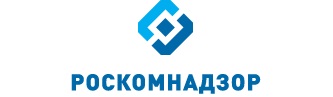 Отчето результатах деятельностиУправления Роскомнадзора по Астраханской областиза 1 квартал 2018 годаг. АстраханьСодержаниеI. Сведения о выполнении полномочий, возложенных на территориальный орган Роскомнадзора.	31.1. Результаты проведения плановых проверок юридических лиц (их филиалов, представительств, обособленных подразделений), индивидуальных предпринимателей, плановых проверок деятельности органов местного самоуправления и должностных лиц местного самоуправления, мероприятий по систематическому наблюдению	51.2. Результаты проведения внеплановых проверок юридических лиц (их филиалов, представительств, обособленных подразделений), внеплановых проверок деятельности органов местного самоуправления и должностных лиц местного самоуправления, индивидуальных предпринимателей и мероприятий по систематическому наблюдению	91.3. Выполнение полномочий в установленных сферах деятельности	17II. Сведения о показателях эффективности деятельности	69III. Выводы по результатам деятельности и предложения по их совершенствованию	75I. Сведения о выполнении полномочий, возложенных на Управление Роскомнадзора по Астраханской областиПолномочия территориального органа установлены Положением об Управлении Федеральной службы по надзору в сфере связи, информационных технологий и массовых коммуникаций по Астраханской области, утвержденным приказом руководителя Федеральной службы по надзору в сфере связи, информационных технологий и массовых коммуникаций от 25.01.2016 № 76 (далее Положение).Штатная численность государственных служащих составляет 21 сотрудник, из них: руководство – 2 сотрудника, в сфере контроля (надзора) – 13 сотрудников По состоянию на 01 апреля 2018 года в Управлении имеется информация:- о 3639 операторе связи, которым принадлежит 7804 лицензии (с территорией действия – Астраханская область или юридическим адресом на территории области) на оказание услуг в области связи, из них: 5938 лицензий на предоставление услуг электросвязи, 508 на предоставление услуг почтовой связи, 1358 лицензий на телерадиовещание, 12220 РЭС и 4 франкировальных машин;- о 32 юридических лицах, индивидуальных предпринимателях (не операторах связи) вещателях, которым принадлежит 75 лицензий на вещание, из них:Сравнительные данные- о 226  юридических лицах, индивидуальных предпринимателях (не операторах связи) и физических лицах владельцах РЭС, которым принадлежит 12220 РЭС и 4 франкировальные машины;- о 1 владельце франкировальных машин (не операторы связи и не владельцы РЭС и ВЧУ), которым принадлежит 4 франкировальных машин;- о 4879 операторах, осуществляющих обработку персональных данных;- о 155 средствах массовой информации, из которых: Сравнительные данные Результаты проведения плановых проверок юридических лиц (их филиалов, представительств, обособленных подразделений) и индивидуальных предпринимателей (включая ПД ГМО)В первом квартале 2018 года  Управлением проведено:3 плановых мероприятий, предусмотренных Планом проведения плановых проверок и Планом деятельности Управления, из них:1 – в сфере связи и 2 – в области персональных данных.По результатам плановых проверок в отчетном периоде выявлено 4 нарушения норм  действующего законодательства в области защиты персональных данных, Выдано 2 предписания в области законодательства о персональных данныхРезультаты проведения плановых мероприятий систематического наблюдения, предусмотренных Планом деятельности УправленияВ отчетном периоде Управлением проведено:55 плановых мероприятий систематического наблюдения, предусмотренных Планом деятельности Управления, из них: 10 – в сфере связи,  2 – в области телерадиовещания, 19– в области средств массовой информации и 24 – в области защиты персональных данных.В течение отчетного периода отменены плановые мероприятия систематического наблюдения по следующим причинам:Обжалований действий должностных лиц, проводивших мероприятия, а также результатов проведенных СН в отчетном периоде, не было.По результатам плановых мероприятий по систематическому наблюдению выявлено:-  7 нарушений норм действующего законодательства, из них 6 нарушений в области связи и 1 нарушение в области СМИ- требования Уполномоченного органа в рамках ч. 3 ст. 23 Федерального закона от 27 июля 2006 г. № 152-ФЗ «О персональных данных» не выдавались - возбуждено 7 административных дел в области связиТаким образом, за 1 квартал 2017 года было проведено 58 плановых проверки и мероприятий СН, в том числе:Доля плановых проверок и мероприятий СН, в которых выявлены нарушения действующего законодательства в 2017 и 2018 годахПо результатам плановых проверок и мероприятий СН:- выявлено 11 нарушений норм действующего законодательства- выдано 3 предписания об устранении выявленных нарушений (1 предписание выдано ЦА Роскомнадзора):- составлено 7 протоколов об АПН.Результаты проведения внеплановых проверок юридических лиц (их филиалов, представительств, обособленных подразделений) и индивидуальных предпринимателейВнеплановые проверки Управлением проводились по основаниям, указанным в п. 2 ст. 10 Федерального закона от 26.12.2008 № 294-ФЗ «О защите прав юридических лиц и индивидуальных предпринимателей при осуществлении государственного контроля (надзора) и муниципального контроля, а именно:- поступления обращений и заявлений граждан, ИП, юридических лиц, информации от органов государственной власти о фактах нарушений целостности, устойчивости функционирования и безопасности единой сети электросвязи;- проверка исполнения ранее выданного предписанияВ отчетный период Управлением внеплановые проверки не проводилисьПо результатам внеплановых проверок в отчетном периоде выявлено:- выданы  предписания - возбуждены  административные дела Результаты проведения внеплановых мероприятий систематического наблюдения В отчетном периоде внеплановые мероприятия проводились по следующим основаниям:- по поручению Центрального аппарата.Так в первом квартале 2018 года  Управлением проведено:3 внеплановых мероприятий систематического наблюдения, из них 1- в области связи, 1 - в области телерадиовещания и 1 – в отношении средств массовой информацииПо результатам внеплановых мероприятий по систематическому наблюдению в отчетном периоде выявлено:- 3 нарушения норм  действующего законодательства, из них 1- в области связи, 1 - в области телерадиовещания и 1 – в отношении средств массовой информации- возбуждено 1 административное дело в области связиС начала года проведено 3 внеплановых мероприятий СН, в том числе:Доля внеплановых проверок и СН, в которых выявлены нарушения действующего законодательстваПо результатам внеплановых проверок и мероприятий СН:- выявлено 3 нарушения норм действующего законодательстваСравнительные данные о выявленных нарушениях- выдано 1 предписание (ЦА Роскомнадзора) об устранении выявленных нарушений:Сравнительные данные о выданных предписаниях- составлен 1 протокол об АПНСравнительные данные о составленных протоколахАдминистративная практикаВ отчетный период в ходе правоприменительной деятельности должностными лицами           Управления было составлено 189 протоколов об административном правонарушениииз которых:- 48 (25,4%) в отношении должностных лиц;- 141 (74,6%) в отношении юридических лиц;По сферам контроля протоколы об административных правонарушениях за  отчетный период распределились следующим образом:Сравнительные данные о количестве составленных протоколов об АПН Результаты рассмотрения административных делИз протоколов об АПН составленных в отчетный период и 4-м квартале 2017 рассмотрено судами мировой и арбитражной юрисдикцией 117 административных дела, 72 административных дела рассмотрены в рамках полномочий руководителем Управления. Наложено административных наказаний в виде штрафа на сумму 429500 тыс. руб.Взыскано административных штрафов на сумму 253500 тыс.руб.По результатам рассмотрения административных дел руководителем Управления вынесено 36 представления об устранении причин и условий способствовавших совершению административного правонарушения.Иная судебная практикаВ судебные инстанции направлено 4 административных исковых заявлений в отношении редакций средств массовой информации, в соответствии со ст. 15 закона Российской Федерации от 27.12.1991 №2124-1 «О средствах массовой информации», о признании недействительными свидетельств о регистрации средств массовой информации.Сравнительные данные наложенных штрафов	Сравнительные данные внесенных представленийСведения о выполнении полномочий в сфере связиНадзор и контроль в сфере связи.Количество сотрудников отдела в чьи полномочия входит контроль и надзор в сфере связи на 31.03.2018 года– 5 человека (по состоянию на 31.03.2017 – 5).Результаты контрольно-надзорных мероприятий в сфере связиВ отчетном периоде проведено контрольно-надзорных мероприятий (КНМ):а) проверки ЮЛ и ИП, включая проверки ПОДФТ:б) мероприятия СН Количественный и качественный анализ мер, не связанных с административной и судебной практикой, по выявленным в ходе исполнения функции государственного контроля (надзора) нарушениям обязательных требованийПредписанияРезультаты административной и судебной практики как по делам, связанным с административными правонарушениями, так и по иным делам (исковое производство, оспаривание ненормативного правового акта и др.), с перечислением проигранных в суде дел и описанием причин принятия судом решения не в пользу Управления Роскомнадзора по Астраханской области.В течение отчетного периода по итогам проведенного контроля (надзора) в рамках полномочий Управления:- составлено 99 протокола;- рассмотрено 99 протоколов в том числе и протоколы составленные в 4-м квартале 2017г.Результаты рассмотрения административных дел.Из протоколов об АПН составленных в 4-м квартале 2017г. и 1-м квартале 2018г. рассмотрено 99 административных дел.  Сумма наложенных штрафов составила 390500 тыс. руб. из них взыскано 169000 тыс. руб.По результатам рассмотрения административных дел в отчетном периоде руководителем Управления вынесено 36 представлений об устранении причин и условий способствовавших совершению административного правонарушения.Решением Арбитражного суда Астраханской области постановление Управления Федеральной службы по надзору в сфере связи, информационных технологий и массовых коммуникаций по Астраханской области №ПО-30/3/314 от 09.11.2017 г. о привлечении к административной ответственности ПАО «МегаФон» по ч.2 ст. 13.4 КоАП РФ признано незаконным и отменено.По мнению суда, основанием отмены вышеуказанного постановления послужило нарушение п.4 ч.1 ст. 29.10 КоАП РФ, а именно в постановлении по делу об административном правонарушении не были в достаточной мере указаны обстоятельства, установленные при рассмотрения дела.Как указано в решении суда ни  в  протоколе,  ни  в  постановлении  о  привлечении  к  административной  ответственности  при описании  события  административного правонарушения  ни указано, то обстоятельство, что в  ходе  проверки  нарушение  были выявлены   в работе РЭС на частоте 17920,06383 МГц при азимуте излучения  308, а не 141 указанной в РИЧ.Также, суд в своем Решении ссылается на нарушения Управлением Роскомнадзора по Астраханской области процессуальных прав лица, привлекаемого к административной ответственности в связи с ненадлежащим уведомлением о составлении протокола.В настоящий момент Управлением подготовлена и направлена апелляционная жалоба на решение арбитражного суда Астраханской области.Исполнение полномочий в рамках Федерального закона от 27.07.2006 № 149-ФЗ «Об информации, информационных технологиях и о защите информации»За 1 кв. 2018 года Управлением организован мониторинг поступающих исковых заявлений органов прокуратуры, а также решений районных судов Астраханской области  по вопросам признания информации в сети «Интернет» запрещенной к распространению на территории Российской Федерации, в рамках статьи 15.1 Федерального закона от 27.07.2006 № 149-ФЗ «Об информации, информационных технологиях и о защите информации» (далее – Федеральный закон № 149-ФЗ). Всего в  1 кв. 2018 года Управлением получено 402 исковых заявлений органов прокуратуры, о признании информации в сети «Интернет» запрещенной к распространению на территории Российской Федерации. В ходе анализа данных заявлений, Управлением в адреса районных судов, рассматривающих исковые заявления, было направлено: 221 ходатайство о рассмотрении дел в отсутствии представителя Управления;15 заявления в рамках статьи 180 КАС РФ, об исправлении описок допущенных в решениях судов. Данные описки носили характер опечаток, при указании в резолютивной  части решения суда доменных имен, либо URL-адресов;5 заявлений о разъяснении решения судов;31 отзыв на исковые заявления.Также за 1 кв.  2018 года Управлением получено и проанализировано 228 вступивших в законную силу решений районных судов о признании информации в сети «Интернет» запрещенной к распространению на территории Российской Федерации. Данные решения своевременно внесены в АРМ ЕАИС.Так же, за 1 кв.  2018 Управлением было получено 19 заявления от органов ФСБ, МВД и прокуратуры Астраханской области, об ограничении доступа к сетевым адресам распространяющих экстремистскую информация, признанной таковой судом и внесенную в федеральный список экстремистских материалов. Данные заявления внесены в АРМ ЕАИС.Ведение реестров и учетаВедение реестра операторов, занимающих существенное положение в сети связи общего пользования.Управление осуществляет обеспечение ведения Реестра путём сбора, проверки и направления в Центральный аппарат Роскомнадзора отчётных форм, предусмотренных Положением о ведении реестра операторов, занимающих существенное положение в сети связи общего пользования, утвержденным приказом Мининформсвязи России от 19.05.2005 года № 55.На территории Астраханской области действует 26 операторов связи, которые подают формы в соответствии с приказом Мининформсвязи России от 19.05.2005 года № 55 для принятия решения по вопросу включения в Реестр операторов, занимающих существенное положение в сети общего пользования. Количество сотрудников, в должностных регламентах которых установлено исполнение полномочия – 1(в 2017 году - 1). Осуществление обеспечения ведения Реестра путём сбора, проверки и направления в Центральный аппарат Роскомнадзора отчётных форм осуществляется 1 сотрудником отдела.В отчетном периоде направлено 26 запросов о представлении сведений по формам в соответствии с приказом Мининформсвязи России от 19.05.2005 года № 55. По результатам получено и размещено в ЕИС 2.0 37 отчетных форм предусмотренных приказом Мининформсвязи России от 19.05.2005 года № 55. В соответствии с запросом ЦА Роскомнадзора представлен перечень операторов связи обязанных представлять сведения.Доля полномочий – 0,02Полномочия по обеспечению ведения Реестра операторов, занимающих существенное положение в сети общего пользования, осуществляются в полном объёме и в установленные сроки.С целью исполнения полномочий Роскомнадзора по ведению реестра операторов, занимающих существенное положение в сети связи общего пользования, Управлением подготовлен и размещен в подсистеме ЕИС «Реестр ОЗСП» Перечень операторов связи, оказывающих услуги местной, внутризоновой, междугородной и международной телефонной связи на территории Астраханской области:в коде АВС=851 – 26 операторов связи,Направлен отчет в ЦА Роскомнадзора исх. от 16.03.2017 № 2202-02/30.Нарушения сотрудниками административных процедур и требований нормативных правовых актов, указаний руководства Роскомнадзора отсутствуют.Предложения по повышению эффективности исполнения полномочия отсутствуют.Проблемы при исполнении полномочия в отчетном периоде не выявлены.О выполнении полномочий в отношении операторов связиПо количеству плановых мероприятий в разрезе полномочий информация не может быть представлена, так как проверки – это совокупность мероприятий государственного контроля (надзора).Государственный контроль и надзор за выполнением операторами связи требований по внедрению системы оперативно-разыскных мероприятий:Государственный контроль и надзор за использованием в сети связи общего пользования, технологических сетях и сетях связи специального назначения (в случае их присоединения к сети связи общего пользования) средств связи, прошедших обязательное подтверждение соответствия установленным требованиямГосударственный контроль и надзор за соблюдением операторами связи требований к метрологическому обеспечению оборудования, используемого для учета объема оказанных услуг (длительности соединения и объема трафика)Государственный контроль и надзор за выполнением операторами связи требований к защите сетей связи от несанкционированного доступа к ним и передаваемой по ним информацииГосударственный контроль и надзор за соблюдением операторами связи требований к оказанию услуг связиГосударственный контроль и надзор за соблюдением требований к построению сетей электросвязи и почтовой связи, требований к проектированию, строительству, реконструкции и эксплуатации сетей и сооружений связиГосударственный контроль и надзор за соблюдением установленных лицензионных условий и требований (далее - лицензионные условия) владельцами лицензий на деятельность по оказанию услуг в области связиГосударственный контроль и надзор за соблюдением операторами связи требований к пропуску трафика и его маршрутизацииГосударственный контроль и надзор за соблюдением требований к порядку распределения ресурса нумерации единой сети электросвязи Российской ФедерацииГосударственный контроль и надзор за соблюдением операторами связи требований к использованию выделенного им ресурса нумерации в соответствии с установленным порядком использования ресурса нумерации единой сети электросвязи Российской ФедерацииГосударственный контроль и надзор за соблюдением требований к присоединению сетей электросвязи к сети связи общего пользования, в том числе к условиям присоединенияРассмотрение обращений операторов связи по вопросам присоединения сетей электросвязи и взаимодействия операторов связи, принятие по ним решения и выдача предписания в соответствии с федеральным закономГосударственный контроль и надзор за соблюдением нормативов частоты сбора письменной корреспонденции из почтовых ящиков, ее обмена, перевозки и доставки, а также контрольных сроков пересылки почтовых отправлений и почтовых переводов денежных средств* 16 протоколов об АПН по СН в отношении ФГУП «Почта России» будут составлены в апреле 2018 годаПри проведении мероприятия систематического наблюдения в отношении ФГУП "Почта России" выявлены нарушения п.п. 6, 46  Правил оказания услуг почтовой связи, утвержденных приказом Министерства связи и массовых коммуникаций Российской Федерации от 31.07.2014 № 234, ст. 20 Федерального закона от 17.07.1999 №176-ФЗ «О почтовой связи», п.п. "а, б" п. 1, п.п. "а" пункта 6 Нормативов частоты сбора из почтовых ящиков, обмена, перевозки и доставки письменной корреспонденции, а также контрольные сроки пересылки письменной корреспонденции (приложение), утвержденных постановлением Правительства РФ от 24.03.2006 № 160.Письменная корреспонденция межобластного потока замедлена на этапах пересылки в г. Астрахань и из г. Астрахани. Из 768 учтенных писем на этапе пересылки замедлено 199 письма, в контрольный срок поступило 569 писем или 74,08%. Письменная корреспонденция внутриобластного потока на этапах пересылки прошла в установленные контрольные сроки. Из 859 учтенных писем на этапе пересылки замедлено 113 писем, в контрольный срок поступило 746 писем или 86,84%.Государственный контроль и надзор за соблюдением организациями федеральной почтовой связи и операторами связи, имеющими право самостоятельно оказывать услуги подвижной радиотелефонной связи, а также операторами связи, занимающими существенное положение в сети связи общего пользования, которые имеют право оказывать услуги связи по передаче данных и оказывают услуги связи на основании договоров с абонентами - физическими лицами, Федерального закона от 07.08.2001 № 115-ФЗ "О противодействии легализации (отмыванию) доходов, полученных преступным путем, и финансированию терроризма" в части фиксирования, хранения и представления информации об операциях, подлежащих обязательному контролю, а также организации ими внутреннего контроляГосударственный контроль и надзор за соблюдением пользователями радиочастотного спектра требований к порядку его использования, норм и требований к параметрам излучения (приема) радиоэлектронных средств и высокочастотных устройств гражданского назначения* 4 протоколов об АПН по СН в отношении ПАО «МегаФон» будут составлены в апреле 2018 годаГосударственный контроль и надзор за соблюдением пользователями радиочастотного спектра требований к порядку его использования, норм и требований к параметрам излучения (приема) радиоэлектронных средств и высокочастотных устройств гражданского назначения, включая надзор с учетом сообщений (данных), полученных в процессе проведения радиочастотной службой радиоконтроляВ 1 квартале 2018 года в рамках осуществления полномочий в отношении владельцев технологических сетей связи плановых и внеплановых проверок не проводилось. Государственный контроль и надзор за соблюдением требований к порядку использования франкировальных машин и выявления франкировальных машин, не разрешенных к использованиюФиксированная телефонная связь, ПД и ТМСЗа 1 квартал 2018 год по результатам мероприятий государственного контроля (надзора) нарушений не выявлено.С целью пресечения и недопущения нарушения обязательных требований в области связи, с представителями операторов связи, проводилась профилактическая работа: пояснение требований законодательства, разъяснение о необходимости исполнения данных требований, как в телефонном режиме, так и устной беседе, путем информационного обеспечения деятельности Управления (размещение новостей на официальном сайте Управления).Всем операторам связи, оказывающим услуги на территории Астраханской области, была доведена информация о необходимости представления информации в Федеральное агентство связи не позднее 01.03.2017 путем  устной беседы в телефонном режиме. Также сотрудниками Управления проводится работа по выявлению сетей электросвязи, предоставляющих услуги связи с использованием Wi-Fi точек доступа, на предмет проведения идентификации пользователей, в результате которой проверено 90 точек доступа Wi-Fi на предмет идентификации пользователей и используемого ими оконечного оборудования, а так же доступности сайтов, внесенных в Единый реестр в раздел «авторские права постоянная блокировка».В результате выявлено 2 точек доступа Wi-Fi без идентификации пользователей и используемого ими оконечного оборудования.За 1 квартал 2018 год составлен 1 протокол по ч. 2 ст. 6.17 КоАП РФ, и 1 протокол будет составлен в апреле 2018 г.Результаты проведенных мероприятий систематического наблюдения, а также внеплановых выездных проверок в отношении оператора универсального обслуживания ПАО «Ростелеком»:- по лицензии № 135989 «Услуги местной телефонной связи с использованием таксофонов» (проверкой охвачено 3 района Астраханской области) нарушений обязательных требований не выявлено.- по лицензии № 135993 «Телематические услуги связи» (проверкой охвачено 3 района Астраханской области) нарушений обязательных требований не выявлено.По результатам внеплановой выездной проверки (по поручению ЦА Роскомнадзора) точек доступа к универсальным услугам связи по передаче данных и предоставлению доступа к информационно-телекоммуникационной сети «Интернет», установленных на территории Астраханской области. Нарушений требований к построению, управлению, нумерации, организационно-техническому обеспечению устойчивого функционирования, условиям взаимодействия, эксплуатации сети связи при оказании универсальных услуг связи, утвержденных приказом Министерства связи и массовых коммуникаций РФ от 30.09.2015 № 371. Составлен 1 протокол об административном правонарушении по ч. 3 ст. 14.1 КоАП РФ.Подвижная связь (радио- и телефонная)В 1 квартале 2018 года в рамках осуществления полномочий в отношении операторов подвижной связи проведено 4 плановых мероприятий по систематическому наблюдению и 1 внеплановая проверка.Проверено 16 объектов надзора, выявлено 2 нарушений обязательных требований в области связи 72 протокола без проведения мероприятий, по информации Управления по Астраханской области филиала ФГУП «РЧЦ ЦФО» в ЮФО и СКФО,).  Протоколы по выявленным нарушениям в мероприятиях будут составлены в апреле 2018 г. Отмененных и перенесенных мероприятий нет.1. По результатам проведенных мероприятий, частота выявления нарушений на одно мероприятие составила 7,9. Средняя сумма штрафов за одно мероприятие составила – 18,9 тыс. руб.2. Для проведения плановых и внеплановых мероприятий в отчетном периоде экспертные организации не привлекались.Услуги связи для целей эфирного и кабельного вещанияВ 1 квартале 2018 года в рамках осуществления полномочий в отношении операторов, оказывающих услуги связи для целей эфирного и кабельного вещания проведена 1 плановая выездная проверка. Проверено 10 объектов надзора. Нарушений обязательных требований в области связи не выявлено. Отмененных, перенесенных  и  непроведенных мероприятий нет.Для проведения плановых и внеплановых мероприятий в отчетном периоде экспертные организации не привлекались.Результаты работы Управления во взаимодействии с предприятиями радиочастотной службы при осуществлении контрольно-надзорной деятельности приведены в таблице:Управлением, из автоматизированной системы контроля за соблюдением операторами связи требований, установленных статьями 15.1-15.4 Федерального закона от 27.07.2006 № 149-ФЗ «Об информации, информационных технологиях и о защите информации» (АС «РЕВИЗОР») получен  Акт мониторинга выполнения оператором связи требований по ограничению доступа к ресурсам в сети «Интернет», доступ к которым на территории Российской Федерации запрещён.В отношении оператора связи ООО «Центр ИСТ», на сети которого установлен аппаратно-программный агент АС «РЕВИЗОР», составлено 2 протокола об административных правонарушениях по ст. 13.34 КоАП РФ.В 1 квартале  2018 года:- составлено 72 протоколов об административных правонарушениях по материалам радиоконтроля, полученным от  радиочастотной службы, что составило 100 % от общего количества протоколов об административных правонарушениях порядка, требований и условий, относящихся к использованию РЭС или ВЧУ;- внесено 36 представлений об устранении причин и условий, способствовавших совершению административных правонарушений.Неподтвердившихся сведений от радиочастотной службы за отчетный период не поступало.Направлены обращения в органы МВД России о выявлении неустановленных владельцев 2 РЭС, допустивших нарушения в области использования радиочастотного спектра.За 1 квартал 2018 года (информация за 4-й квартал 2017), из Федерального агентства связи получено 10 писем, содержащих информацию о признаках нарушения операторами связи п. 1 Порядка предоставления сведений о базе расчёта обязательных отчислений (неналоговых платежах) в резерв универсального обслуживания, утверждённого приказом Минкомсвязи РФ от 16.09.2008 № 41. В отношении 10 операторов связи было составлено 10 протоколов об административных правонарушениях по ч. 3 ст.14.1 КоАП РФ, а также в отношении 3 операторов связи вынесено 3 определений об отказе в возбуждении дел об административных правонарушениях, по причине прекращения деятельности.Также 2 письма, содержащих информацию о  признаках нарушений ч.5 ст. 60 Федерального закона от 07.07.2003 № 126-ФЗ «О связи» - операторы сети связи общего пользования не позднее тридцати дней со дня окончания квартала, в котором получены доходы, обязаны осуществлять обязательные отчисления (неналоговые платежи) в резерв универсального обслуживания. В отношении 2 операторов связи было составлено 2 протокола об административных правонарушениях по ст. 13.38 КоАП РФ.В рамках повышения уровня информированности объектов надзора (юридических, физических лиц, индивидуальных предпринимателей) Управлением проведены совещания с операторами связи на тему: «Соблюдение операторами связи требований по своевременной оплате обязательных отчислений (неналоговых платежей) в резерв универсального обслуживания"».Во исполнение Федерального закона от 02.11.2013 № 304-ФЗ «О внесении изменений в статью 44 Федерального закона «О связи» и Кодекс Российской Федерации об административных правонарушениях», а так же указания ЦА (исх. от 22.04.2016 № 07ИО-35234) в части проведения совместных мероприятий, совместно с МВД РФ проведено 12 рейдов по проверке соблюдения обязательных требований при заключении коммерческими представителями операторов подвижной радиотелефонной связи договоров на оказание услуг связи. Нарушений не выявлено.Разрешительная и регистрационная деятельность:Выдача разрешений на применение франкировальных машин:Полномочия выполняют – 1 единица Выдача разрешений на судовые радиостанции, используемые на морских судах, судах внутреннего плавания и судах смешанного (река-море) плаванияПолномочия выполняют –1 единица Регистрация радиоэлектронных средств и высокочастотных устройств гражданского назначенияПолномочие выполняют – 1 единица Основание для отказа в регистрации радиоэлектронных средств и высокочастотных устройств в соответствии с постановлением Правительства РФ от 12.10.2004 № 539 п. в наличие в документах, представленных заявителем, недостоверной или искажённой информации.Участие в работе приемочных комиссий по вводу в эксплуатацию сетей (фрагментов сетей) электросвязиЗа 1 квартал 2018 года введено в эксплуатацию 8 фрагмента сетей электросвязи. Специалисты Управления приняли участие в работе 1 приемочной комиссий по вводу фрагментов сетей электросвязи в эксплуатацию.Сведения об осуществлении приема граждан и обеспечения своевременного и полного рассмотрения устных и письменных обращений граждан, принятия по ним решений и направления заявителям ответов в установленный законодательством Российской Федерации срок.Количество поступивших обращений в области связи 232Объемы и результаты выполнения мероприятий по исполнению полномочияТематика поступивших обращенийСравнительный анализ поступивших обращений- Средняя нагрузка на сотрудника – 58  обращенияНарушения сотрудниками административных процедур и требований нормативных правовых актов, указаний руководства Роскомнадзора при выполнении полномочия отсутствуют.Предложения по повышению эффективности исполнения полномочия отсутствуют.Сведения по исполнению полномочия разрешительной и регистрационной деятельности, деятельности по работе с обращениями:Сведения о выполнении полномочий в сфере массовых коммуникаций.Количество сотрудников отдела по защите прав субъектов персональных данных, надзора в сфере массовых коммуникаций и информационных технологий, в чьи полномочия входит осуществление контроля и надзора в сфере массовых коммуникаций на 31.03.2017 года– 3 человека.Мероприятия СНВ отчетном периоде отменено (не проведено) проведение 4 плановых мероприятий систематического наблюдения, по следующим основаниям:Вместе с тем в отчетном периоде проведено 2 внеплановых мероприятия систематического наблюдения по следующим причинам:   Государственный контроль и надзор за соблюдением законодательства Российской Федерации в сфере электронных СМИ (сетевые издания, иные интернет-издания).Объемы и результаты выполнения плановых мероприятий по исполнению полномочияОбъемы и результаты выполнения внеплановых мероприятий по исполнению полномочияГосударственный контроль и надзор за соблюдением законодательства российской федерации в сфере печатных СМИ.Объемы и результаты выполнения плановых мероприятий по исполнению полномочияОбъемы и результаты выполнения внеплановых мероприятий по исполнению полномочияГосударственный контроль и надзор за соблюдением законодательства Российской Федерации в сфере телерадиовещания.Объемы и результаты выполнения плановых мероприятий по исполнению полномочияОбъемы и результаты проведения внеплановых мероприятий по исполнению полномочия*предписание выдано ЦА РоскомнадзораГосударственный контроль и надзор за представлением обязательного федерального экземпляра документов в установленной сфере деятельности федеральной службы по надзору в сфере связи, информационных технологий и массовых коммуникаций.Объемы и результаты проведения плановых мероприятий по исполнению полномочияОбъемы и результаты проведения внеплановых мероприятий по исполнению полномочия:     Государственный контроль и надзор в сфере защиты детей от информации, причиняющей вред их здоровью и (или) развитию, - за соблюдением требований законодательства российской федерации в сфере защиты детей от информации, причиняющей вред их здоровью и (или) развитию, к производству и выпуску средств массовой информации, вещанию телеканалов, радиоканалов, телепрограмм и радиопрограмм, а также к распространению информации посредством информационно-телекоммуникационных сетей (в том числе сети интернет) и сетей подвижной радиотелефонной связи.Объемы и результаты выполнения плановых мероприятий по исполнению полномочияОбъемы и результаты проведения внеплановых мероприятий по исполнению полномочияГосударственный контроль и надзор за соблюдением лицензионных требований владельцами лицензий на телерадиовещание.Объемы и результаты выполнения плановых мероприятий по исполнению полномочияОбъемы и результаты проведения внеплановых мероприятий по исполнению полномочия*предписание выдано ЦА Роскомнадзора Государственный контроль и надзор за соблюдением лицензионных требований владельцами лицензий на изготовление экземпляров аудиовизуальных произведений, программ для ЭВМ, баз данных и фонограмм на любых видах носителей.Количество лицензий, в отношении которых исполняется полномочие - 0.Организация проведения экспертизы информационной продукции в целях обеспечения информационной безопасности детей.В отчетный период экспертиза информационной продукции не проводилась. Сведения по осуществлению мероприятий государственного контроля (надзора) в отчетном периоде.В отчетном периоде проведено 21 мероприятия систематического наблюдения предусмотренных Планом деятельности Управления и 2 внеплановых мероприятий.Все мероприятия проведены в установленный срок. В ходе проведения планового мероприятия в отношении средства массовой информации выявлены нарушения:- Телепрограмма «Прямой Диалог ТВ» установлен не выход в свет более одного года средства массовой информации. По результатам проведенного мероприятия  Управлением принимаются меры в рамках КАС РФ для подачи искового заявления о признании регистрации СМИ недействительной;В ходе проведения  внепланового мероприятия в отношении средства массовой информации выявлено нарушение- ИА «Аверс» установлен не выход в свет более одного года средства массовой информации. По результатам проведенного мероприятия  Управлением подготовлено исковое заявление о признании регистрации СМИ недействительной;В ходе проведения  внепланового мероприятия в отношении вещателя выявлено нарушение- Общество с ограниченной ответственностью "Редакция 30" учредитель средства массовой информации радиоканала «Радио День-Ахтубинск» - ст.31 Закона Российской Федерации от 27.12.1991 № 2124-1 "О средствах массовой информации", пп."а" п.4 Положения о лицензировании телевизионного вещания и радиовещания, утвержденного постановлением Правительства Российской Федерации от 08.12.2011 № 1025, а именно не соблюдение даты начала вещания. На основании выявленного нарушения в адрес ООО «Редакция 30» ЦА Роскомнадзора вынесено предписание об устранении нарушений законодательства в сфере массовых коммуникаций. Административные дела не возбуждались.Результаты взаимодействия с радиочастотной службой.В соответствии с приказом Роскомнадзора от 26.01.2016 № 80 за отчетный период направлено 23 задания, из них в 1-м квартале текущего года направлено 23 задания на проведение проверки соблюдения обязательных требований законодательства Российской Федерации о средствах массовой информации в ходе систематических наблюдений, согласно Плана деятельности Управления Роскомнадзора по Астраханской области в 2018 году, утвержденного приказом Управления Роскомнадзора по Астраханской области от 16.11.2017  № 185. Задания исполнены в полном объёме. На основании Регламента взаимодействия территориальных органов Роскомнадзора с предприятиями радиочастотной службы утвержденный приказом Роскомнадзора от 04.12.2009 № 639  и последующими с изменениями  от 23.10.2013 № 1186 и от 26.01.2016 № 80,  а также в соответствии с указанием  Роскомнадзора от 13.12.2010 № ПК-21922 в рамках работы по приоритетным направлениям, связанной с выявлением, предупреждением и профилактикой политического, религиозного и иных форм экстремизма с использованием средств массовой информации, сотрудниками Управления совместно со специалистом 1 категории группы мониторинга средств массовых коммуникаций Управления по Астраханской области филиала ФГУП «РЦЧ ЦФО» в ЮФО и СКФО проводился ежедневный  мониторинг периодических печатных и электронных изданий в отношении СМИ, предусмотренных Планом деятельности Управления на 2018 год. Всего в 1 квартале 2018 года в ходе указанного мониторинга проанализировано 476  материалов по следующим направлениям:        - выявление материалов с признаками экстремизма;        - выявление материалов, пропагандирующих культ насилия и жестокости;        - выявление материалов, пропагандирующих наркотики;        - выявление материалов, пропагандирующих порнографию;        - выявление материалов, содержащих нецензурную брань;        -выявление информации о несовершеннолетних, пострадавших в результате  противоправных действий (бездействий).         Также проводился мониторинг региональных теле- и радиоканалов, выходящих в эфир и распространяющихся по сети кабельного телевидения, в том числе на предмет возможного распространения в СКТВ программ китайского производства.Мониторинг СМИ осуществлялся также на предмет публикации материалов о деятельности запрещенных судом общественных и религиозных объединений, иных коммерческих организаций, перечень которых размещен на официальном сайте Министерства Юстиции Российской Федерации "http://www.minjust.ru/ru/activity/nko/perechen" По результатам всех мероприятий в печатных и электронных средствах массовой информации общественно-политической и религиозной  направленности материалы с признаками экстремистской направленности и нарушений требований ст. 4 Закона Российской Федерации «О средствах массовой информации» в  1  квартале 2018 года не выявлялись. Ведение реестров и учета в сфере массовых коммуникацийВедение реестра средств массовой информации, продукция которых предназначена для распространения на территории субъекта Российской Федерации, муниципального образования.Количество сотрудников, в должностных регламентах которых установлено исполнение полномочия – 1 сотрудник.Ведение реестра плательщиков страховых взносов в государственные внебюджетные фонды – российских организаций и индивидуальных предпринимателей по производству, выпуску в свет (в эфир) и (или) изданию средств массовой информации (за исключением средств массовой информации, специализирующихся на сообщениях и материалах рекламного и (или) эротического характера) и предоставление выписок из него.Количество сотрудников, в должностных регламентах которых установлено исполнение полномочия – 1 сотрудник.В отчетном периоде данное полномочие не исполнялось.Регистрация средств массовой информации, продукция которых предназначена для распространения преимущественно на территории субъекта (субъектов) Российской Федерации, территории муниципального образования         Количество сотрудников, в должностных регламентах которых установлено исполнение полномочия – 2 сотрудник.           В отчетном периоде ведение реестра СМИ, продукция которых предназначена для распространения на территории Астраханской области,  осуществлялась в соответствии с требованиями ведения регистрирующим органом реестра зарегистрированных средств массовой информации, утвержденным приказом Роскомнадзора от 20.02.2012 № 1036 (зарегистрирован в Минюсте России 20.02.2012, рег. № 23273). Реестр ведется в электронном виде в ЕИС Роскомнадзора с формированием электронного образа средства массовой информации и на бумажных носителях с формированием регистрационного дела, содержащего оригиналы регистрационных документов, копии свидетельства о регистрации.     В отчетный период сотрудники Управления давали устные разъяснения по вопросам регистрации СМИ, оказывали методическую помощь по оформлению документов на регистрацию и переоформление СМИ.      Результаты регистрационной деятельности в сфере СМИ ежемесячно публикуются на сайте Управления Роскомнадзор по Астраханской области.     Нарушения сотрудниками административных процедур и требований нормативных правовых актов, указаний руководства Роскомнадзора при выполнении полномочия отсутствуют.    Предложения по повышению эффективности исполнения полномочия отсутствуют.    Проблемы при исполнении полномочия в отчетном периоде не выявлены.Сведения об осуществлении приема граждан и обеспечения своевременного и полного рассмотрения устных и письменных обращений граждан, принятия по ним решений и направления заявителям ответов в установленный законодательством Российской Федерации срок.Количество сотрудников, в должностных регламентах которых установлено исполнение полномочия -2 сотрудника.Количество поступивших обращений в области СМИ – 8Объемы и результаты выполнения мероприятий по исполнению полномочияНарушения сотрудниками административных процедур и требований нормативных правовых актов, указаний руководства Роскомнадзора при выполнении полномочия отсутствуют.Предложения по повышению эффективности исполнения полномочия отсутствуют.Сведения о выполнении полномочий в сфере защиты субъектов персональных данных.Количество сотрудников отдела в полномочия которых входит контроль и надзор в сфере защиты субъектов персональных данных на 31.03.2018 года– 4 человека Надзор и контроль в сфере защиты субъектов персональных данных.а) проверки ЮЛ и ИП, включая проверки ПД ГМО:б) мероприятия СН:Выдано 2 предписания– требования Уполномоченного органа в рамках ч. 3 ст. 23 Федерального закона от 27.07.2006 № 152-ФЗ «О персональных данных» не направлялисьГосударственный контроль и надзор за соответствием обработки персональных данных требованиям законодательства российской федерации в области персональных данных.Объемы и результаты выполнения плановых мероприятий по исполнению полномочияОбъемы и результаты проведения внеплановых мероприятий по исполнению полномочияСведения по осуществлению мероприятий государственного контроля (надзора) в отчетном периоде.В 1-м квартале 2018 года Управлением запланировано и проведено контрольно-надзорных мероприятия – 2, из них:–	В отношении Акционерного общества "Консервативный Коммерческий Банк" выявлено нарушение ч. 7 ст. 22 Федерального закона от 27.07.2006 № 152-ФЗ «О персональных данных» в части непредставления сведений о целях обработки персональных данных, категориях персональных данных, категориях субъектов персональных данных, п. 7 Постановления Правительства РФ от 15.09.2008 № 687 «Об утверждении Положения об особенностях обработки персональных данных, осуществляемой без использования средств автоматизации». По факту выявленного нарушения Оператору выдано Предписание об устранении выявленных нарушений от 28.03.2018 
№ П-30/2/14-нд/-/1/2.–	В отношении Негосударственного учреждения здравоохранения "Отделенческая больница на станции Астрахань 1 открытого акционерного общества "Российские железные дороги" выявлено нарушение п. 6 ч. 1 ст. 18.1 Федерального закона от 27.07.2006 № 152-ФЗ «О персональных данных» в части не ознакомления работников оператора, непосредственно осуществляющих обработку персональных данных, с положениями законодательства Российской Федерации о персональных данных, в том числе требованиями к защите персональных данных, ч. 7 ст. 22 Федерального закона от 27.07.2006 № 152-ФЗ «О персональных данных» в части непредставления сведений о правовых основаниях обработки персональных данных, описании мер, категориях персональных данных, категориях субъектов персональных данных, перечне действий с персональными данными, ответственном за организацию обработки персональных данных. По факту выявленного нарушения Оператору выдано Предписание об устранении выявленных нарушений от 28.03.2018 
№ П-30/2/15-нд/-/1/1.Также в отчетном периоде запланировано и проведено мероприятий систематического наблюдения (СН) – 24, из них:16 – мероприятия СН в сети Интернет;8 – мероприятия СН в части оценки соответствия информации, размещаемой в общественных местах, на средствах наружной рекламы и светодиодных экранах.Мониторинг в части оценки соответствия информации, размещаемой в общественных местах, на средствах наружной рекламы и светодиодных экранах проводился посредством изучения информации, размещаемой на средствах наружной рекламы (билбордах). Фактов незаконного размещения персональных данных граждан Российской Федерации в общественных местах, на средствах наружной рекламы и светодиодных экранах не выявлено.Мониторинг страниц в сети Интернет проводился в отношении Операторов категории «учреждения здравоохранения», «государственные и муниципальные органы». По итогам проведенных мероприятий СН в сети Интернет нарушения требований законодательства в области персональных данных не выявлены.   Ведение реестра операторов, осуществляющих обработку персональных данных.В целях разъяснения операторам, осуществляющим обработку персональных данных, положений законодательства Российской Федерации в области персональных данных Управлением проделана следующая работа. 1. Наименование сайта и дата размещения информации о необходимости направления уведомления в Уполномоченный орган по защите прав субъектов персональных данных.Информационное сообщение о необходимости подачи уведомления об обработке персональных данных было опубликовано на следующих Интернет-сайтах:Служба жилищного надзора Астраханской области zhinadzor.astrobl.ru/05.03.2018г.Администрация МО «Черноярский район» admcerjar.ru/27.03.2018г.2. Наименование СМИ и дата опубликования объявления, статьи, интервью о необходимости направления уведомления, а также информационных писем с дополнением сведений о месте нахождения базы данных в Уполномоченный орган по защите прав субъектов персональных данных: газета «Маяк Дельты» (№ 1 от 10.01.2018);газета «Северо – Каспийская Правда» (№ 8 (12075) от 03.02.2018);газета Черноярский Вестник «Волжанка» (№ 4 (12266) от 02.02.2018).3. 28 февраля 2018 года, в  соответствии с Планом – графиком проведения семинаров в Управлении Роскомнадзора по Астраханской области  Заместителем руководителя Купряшиной Ю.Г., специалистом - экспертом отдела по защите прав субъектов персональных данных, надзора в сфере массовых коммуникаций и информационных технологий Васильевой Ю.С. проведен семинар на тему: «Ведение реестра операторов, осуществляющих обработку персональных данных, подача информационных писем о местонахождении баз данных». 4. В целях активизации работы с Операторами, осуществляющими обработку персональных данных подготовлено и направлено письмо в Управление Федеральной Налоговой службы РФ по Астраханской области об оказании содействия в виде рассылки по электронной программе СБИС сообщений в адреса юридических лиц и индивидуальных предпринимателей о необходимости подачи уведомления об обработке персональных данных/информационного письма о внесении изменений в реестр.     5. Количество писем по активизации работы с операторами, осуществляющими обработку персональных данных, по направлению ими уведомлений об обработке персональных данных, направленных юридическим лицам и количество полученных на них ответов за отчетный квартал:всего направлено писем – 236;всего с уведомлением о вручении –236;всего получено ответов – 8.5. Количество писем, направленных юридическим лицам по активизации работы с операторами, осуществляющими обработку персональных данных,по направлению ими информационных писем со сведениями, указанными в пунктах 5, 7.1, 10 и 11.1 части 3 статьи 22 Федерального закона от 27 июля . № 152-ФЗ «О персональных данных» и количество полученных на них ответов за отчетный квартал:всего направлено писем – 231;всего с уведомлением о вручении –231;всего получено ответов – 89.5.1 Количество писем, направленных юридическим лицам по активизации работы с операторами, осуществляющими обработку персональных данных,по направлению ими информационных писем со сведениями, указанными в пунктах 10.1 части 3 статьи 22 Федерального закона от 27 июля . № 152-ФЗ «О персональных данных» и количество полученных на них ответов за отчетный квартал:всего направлено писем – 231;всего с уведомлением о вручении –231;всего получено ответов – 89.6. Количество писем, направленных физическим лицам и количество полученных на них ответов за отчетный квартал: всего направлено писем – 0;всего получено ответов – 0.7. Причина возврата писем:58  писем  возвращено с начала года по последнее число отчетного квартала в связи с тем, что истек срок хранения писем, а также отсутствие адресата.          Нарушений сотрудниками административных процедур и требований нормативных правовых актов, указаний руководства Роскомнадзора при выполнении полномочия не зафиксировано. Предложения по повышению эффективности исполнения полномочия отсутствуют.Полномочие исполняется своевременно и в полном объёме.В сфере защиты персональных данных за отчетный период было составлено 90 протоколов об административных правонарушениях.Непредставление сведений (ст. 19.7 КоАП РФ) – 89 протоколов.Нарушение законодательства Российской Федерации в области персональных данных ( ч. 1 ст. 13.11 КоАП РФ)   - 1 протокол.Составленные протоколы об АПН направлены по подведомственности в суды.- судами решения вынесены по 90 делам;- наложено административных наказаний в виде штрафа на сумму 39 тыс. руб.Сведения об осуществлении приема граждан и обеспечения своевременного и полного рассмотрения устных и письменных обращений граждан, принятия по ним решений и направления заявителям ответов в установленный законодательством Российской Федерации срок.Количество сотрудников, в должностных регламентах которых установлено исполнение полномочия – 3.В 1-м квартале 2018 года поступило 48 обращений.Средняя нагрузка на сотрудника – 16 жалоб на одного сотрудника в 1-м квартале.Нарушения сотрудниками административных процедур и требований нормативных правовых актов, указаний руководства Роскомнадзора при выполнении полномочия отсутствуют.Предложения по повышению эффективности исполнения полномочия отсутствуют.Проблемы при исполнении полномочия в отчетном периоде не выявлены.Результаты рассмотрения обращения граждан в сфере защиты прав субъектов персональных данных.В 1-м квартале 2018 года в Управление поступило обращений – 48.В отчетный период Управлением рассмотрено обращений – 43:–	поступивших в 4-м квартале 2017 года обращений – 7, из них:в 6 случаях информация о нарушениях в области персональных данных не нашла своего подтверждения;в 1 случае доводы, изложенные в жалобе, нашли свое подтверждение:В рамках рассмотрения обращения гр. Ракиткина А. установлено, что Управление по коммунальному хозяйству и благоустройству Администрации муниципального образования "Город Астрахань" (далее – Учреждение) не уведомило Управление Роскомнадзора по Астраханской области о смене лица, ответственного за организацию обработки персональных данных, в установленные 
ч. 7 ст. 22 № 152-ФЗ сроки. Таким образом, Управлением усмотрены признаки нарушения, подпадающего под состав административного правонарушения, предусмотренного ст. 19.7 КоАП РФ. В соответствии с п. 6 ч. 1 ст. 24.5 КоАП РФ, одним из обстоятельств, исключающих производство по делу об административном правонарушении, является истечение закрепленных в ст. 4.5 КоАП РФ сроков давности привлечения к административной ответственности. В связи с совершением административного правонарушения 08.09.2017 срок привлечения к административной ответственности истек 08.12.2017. Вместе с тем, Управлением направлено требование о недопущении возможных нарушений в адрес Учреждения при осуществлении обработки персональных данных.–	поступивших в 1-м квартале 2018 года обращений – 36, из них:5 обращений касались разъяснения вопросов по применению законодательства № 152-ФЗ «О персональных данных»;в 29 случаях информация о нарушениях в области персональных данных не нашла своего подтверждения;в 2 случаях доводы, изложенные в жалобах, нашли свое подтверждение:В рамках рассмотрения обращения гр. Мусагалиева К.К. установлено, что МИФНС России № 4 по Астраханской области были направлены сведения гр. Мусагалиева в адрес ФКУ "Единый расчетный центр Министерства обороны Российской Федерации" о предоставлении справок по форме 2-НДФЛ, что послужило раскрытию информации о заявителе третьим лицам без получения на то согласия заявителя. Таким образом, в действиях инспекции усмотрены признаки нарушения 
ст. 7 ФЗ № 152-ФЗ, подпадающего под состав административного правонарушения, предусмотренного ч. 6 ст. 13.11 КоАП РФ. В соответствии с п. 6 ч. 1 ст. 24.5 КоАП РФ, одним из обстоятельств, исключающих производство по делу об административном правонарушении, является истечение закрепленных в ст. 4.5 КоАП РФ сроков давности привлечения к административной ответственности. В связи с совершением административного правонарушения 13..03.2017 срок привлечения к административной ответственности истек 13.06.2017. Вместе с тем, Управлением направлено требование о недопущении возможных нарушений в адрес МИФНС России № 4 по Астраханской области при осуществлении обработки персональных данных.В рамках рассмотрения обращения гр. Орешкиной Е.В. установлено, что сотрудником ИФНС России по Кировскому району города Астрахани, Джанхотовой М.Р., был ошибочно составлен протокол об административном правонарушении на гр. Орешкину, что повлекло неправомерное использование ее персональных данных. Таким образом, в действиях сотрудника и инспекции усмотрены признаки нарушения ч. 2 ст. 5 ФЗ № 152-ФЗ, подпадающего под состав административного правонарушения, предусмотренного ч. 1 ст. 13.11 КоАП РФ. В соответствии с п. 6 ч. 1 ст. 24.5 КоАП РФ, одним из обстоятельств, исключающих производство по делу об административном правонарушении, является истечение закрепленных в ст. 4.5 КоАП РФ сроков давности привлечения к административной ответственности. В связи с совершением административного правонарушения 15.12.2017 срок привлечения к административной ответственности истек 15.02.2018. Вместе с тем, Управлением направлено требование о недопущении возможных нарушений в адрес ИФНС России по Кировскому району города Астрахани при осуществлении обработки персональных данных.В отчетный период осталось на рассмотрении обращений – 12.По результатам рассмотренных обращений заявителям даны ответы в установленные законодательством сроки.В обращениях обжаловались действия следующих категорий Операторов обработки персональных данных:–	государственные органы;–	банки и кредитные организации;–	коллекторские агентства;–	интернет-сайты;–	ЖКХ;–	иные.Типичными вопросами, поднимаемыми гражданами в своих обращениях в отчетный период, являются законность обработки (распространения) персональных данных.В соответствии с указанием Роскомнадзора от 13.03.2015 № 08 АП-23252 сводный отчет по установленной форме в формате Excel размещен в ЕИС («Планирование деятельности» – «Отчеты о выполнении планов» – «Отчетные документы» – «Сведения об уведомлениях и обращениях по вопросам персональных данных, поступивших в Управление Роскомнадзора по Астраханской области за 1 квартал 2018 г.»).Сведения по исполнению полномочия по работе с обращениями:Нарушения сотрудниками административных процедур и требований нормативных правовых актов, указаний руководства Роскомнадзора при выполнении полномочия отсутствуют.Предложения по повышению эффективности исполнения полномочия отсутствуют.Проблемы при исполнении полномочия в отчетном периоде не выявлены.Сведения о реализации Плана мероприятий по реализации Стратегии институционального развития и информационно-публичной деятельности в области защиты прав субъектов персональных данных на территории Астраханской области  на период до 2020 годаС целью реализации Плана мероприятий по реализации Стратегии в 1-м квартале 2018 года проведена следующая работа.Проведено 6 мероприятий в общеобразовательных учреждениях Астраханской области на тему «Защита персональных данных несовершеннолетних в сети Интернет»;На сайте Управления размещена информация, способствующая повышению уровня правовой информированности граждан и операторов, осуществляющих обработку персональных данных, а также проводится контроль актуальности вышеуказанной информации;В эфире регионального телеканала «Пятница Астрахань»», «НТВ Астрахань», «Россия – 1 г. Астрахань», «Россия - 24 г. Астрахань», «Телеканал REN-TV"  Астрахань», «ТВ3 Астрахань» транслировались ролики, посвященные бережному отношению к персональным данным;Направлены письма об оказании содействия в УФНС по Астраханской области, Администрацию «Черноярского района», Службу жилищного надзора. Кроме того в адрес печатных СМИ «Волжанка», «Северо-каспийская правда» направлены письма с просьбой о размещении информации о необходимости подачи уведомлений об обработки персональных данных, предоставления сведений о месте нахождения базы персональных данных.В адрес Многофункциональных центров и УФНС по Астраханской области направлены информационные буклеты о необходимости бережного отношения с персональными данными.31.01.2017 проведен «День открытых дверей» в целях консультирования субъектов персональных данных и операторов, осуществляющих обработку персональных данных, по вопросам законодательства в области персональных данных.         Таким образом, план мероприятий по реализации Стратегии институционального развития и информационно-публичной деятельности в области защиты прав субъектов персональных данных на территории Астраханской области  на период до 2020 года, в 1 квартале 2018 года выполнен в полном объеме.Сведения о выполнении полномочий в сфере информационных технологий.	Надзор и контроль в сфере информационных технологий.Участие в формировании единой автоматизированной информационной системы.Количество сотрудников, в должностных регламентах которых установлено исполнение полномочия – 12.Осуществление государственного контроля и надзора в сфере информационных технологий за соблюдением требований обязательной сертификации или декларирования соответствия информационных технологий, предназначенных для обработки государственного банка данных о детях, оставшихся без попечения родителей.Исполнение полномочия не запланировано в плане деятельности Управления.Сведения о выполнении полномочий в сфере обеспечения функцийФункция по осуществлению в порядке и пределах, которые определены федеральными законами, актами Президента Российской Федерации и Правительства Российской Федерации, полномочия собственника в отношении федерального имущества, необходимого для обеспечения исполнения функций федерального органа государственной властиАдминистративно-хозяйственное обеспечение –организация эксплуатации и обслуживания зданий Роскомнадзора.          Управление  арендует  в  ОАО «Ростелеком»  служебные помещения и гаражные боксы  в соответствие с заключенным государственным контрактом от 26.01.2018 № 536-Д. Содержание  помещений поддерживается в полной исправности, надлежащем техническом и санитарном состоянии.  Осуществление контроля  за функционированием инженерно-технических коммуникаций, в том числе системой охранно-пожарной сигнализации, соблюдением противопожарной безопасности осуществляется сотрудниками организационной, финансовой, правовой работы и кадров. В необходимых случаях ремонт инженерно-технических коммуникаций производится силами арендодателя по заявке Управления.         Техническое обслуживание охранно-пожарной сигнализации осуществляется на договорной основе ООО «Связь-Экспресс» согласно договору от 31.01.2018 № 04-/2018.  За отчетный период была проведена работа по ежеквартальному техническому обслуживанию охранно-пожарной сигнализации.              Учет потребляемых энергоресурсов производится посредством индивидуальных приборов учета энергоресурсов, установленных в арендуемых помещениях. Ежемесячно в энергосбытовую компанию направляются  срочные донесения об объемах используемых энергоресурсов.         Статистические данные по энергопотреблению направляются ежеквартально в Административное управление Роскомнадзора.        В связи с изменением кадрового состава Управления подписан приказ «О  назначении ответственных лиц за обеспечение пожарной безопасности  в  Управлении  Роскомнадзора  по Астраханской области».         Пожарный инвентарь находится в исправном состоянии, ежегодная поверка  первичных средств пожаротушения - огнетушителей  проведена в  октябре 2017 года. Ответственным лицом по пожарной безопасности в Управлении  в установленном  порядке  01.03.2018 проведен очередной инструктаж по мерам пожарной безопасности на рабочем месте с сотрудниками  с отметкой в соответствующем Журнале. По запросу ЦА Роскомнадзора сформированы и направлены  в ТУ по ЮФО предложения для включения в план Роскомнадзора по реализации Основ государственной политики в области пожарной безопасности до 2030 года.          По техническому состоянию транспортных средств Управления:          - составлен План работы по безопасности дорожного движения в Управлении на 2018 год;          - составлен План-график проведения планового регламентного технического обслуживания транспортных средств на 2018 год;          - переработан бланк путевого листа с учетом требований действующего законодательства;          - заведен и ведется журнал контроля технического состояния при выпуске и возвращении автомобилей с линии;           - произведен сезонный инструктаж водительского состава, с учетом вождения в весенне-летний период;          - организована ежемесячная сверка журнала по ДТП в УМВД ГИБДД по АО;          - проведен ремонт служебного автотранспорта: Ниссан Альмера и Нива Шевроле.        Проведен ремонт микроволновой печи, организована закупка канцелярских, хозяйственных товаров и бумаги на 1 квартал 2018 г.       Организован ремонт  сантехнического оборудования в туалетных комнатах Управления.Организовано обеспечение поддержания санитарного состояния кабинетных и служебных помещений Управления и функционирование коммуникационных систем жизнеобеспечения Управления и прилежащей территории.Выполнение функций государственного заказчика – размещение в установленном порядке заказов на поставку товаров, выполнение работ, оказание услуг для государственных нужд и обеспечения нужд Роскомнадзора.          Подготовлены  обоснования НМЦ  для государственных контрактов  на аренду и физическую охрану помещений в целях их размещения и публикации в Плане закупок и Плане - графике закупок на 2018 год в подсистемах  ЕИС для закупок. В системе «Электронный бюджет» 19.01.2018  размещен План закупок и План-график закупок ТРУ на 2018г. В УФАС по Астраханской области направлено уведомление об осуществлении закупки у  единственного  исполнителя  на основании пункта 6 части 1 статьи 93 Закона.        Подготовлено четыре  проекта приказов «О внесении изменений в План-график закупок на 2018 год» в связи:-  с доведением  ГРБО дополнительных ЛБО на   принятие   обязательств в 2018 году;-  с переменой сроков  осуществления закупки услуг почтовой связи;-  с осуществления закупки услуг по проведению семинаров;- с формированием закупки у СМП, в рамках выполнения требований ст.30 Федерального закона от 05.04.2013 № 44-ФЗ         В соответствии с Планом-графиком  закупок ТРУ на 2018 год в  отчетном  периоде  закупки товаров, оказания услуг, выполнение работ для нужд Управления Роскомнадзора по Астраханской области путем проведения конкурсов, аукционов и запроса котировок не проводились.        Осуществление закупок  для нужд Управления проводилось в соответствии с требованиями   пунктов 1, 4, 5, 29, 32  части 1  статьи 93 Федерального закона от 05.04.2014  № 44-ФЗ  у единственного поставщика (исполнителя, подрядчика). В результате в отчетном периоде заключено 26 контрактов (договоров) на сумму 4313,14 тыс.руб., в том числе 21 договор (до 100 тыс. руб.). Принято и зарегистрировано бюджетных обязательств по состоянию на 31.03.2018 – 83,73 %,  от выделенных ЛБО на 2018 год (при установленном значении в 90 % на 01.07.2018).На сайте zakupki.gov.ru в подсистеме «Электронный бюджет»  в Реестре контрактов сформированы сведения  по контрактам: на аренду помещений, почтовые услуги, физическую охрану, поставку эл.энергии. Кроме того, ежемесячно формируются сведения об исполнении отдельных этапов по этим контрактам. В Реестре отчетов Заказчика на сайте zakupki.gov.ru сформировано 7 отчетов об исполнении отдельных этапов контрактов с подготовкой документов – оснований (платежные поручения и акты выполненных работ)  и проведена публикация данной информации.Подготовлен отчет об объеме закупок у субъектов малого предпринимательства и социально ориентированных некоммерческих организаций за 2017 год - доля закупок, которые Управление осуществило у субъектов малого предпринимательства и социально ориентированных некоммерческих организаций в 2017 году, в совокупном годовом объеме закупок, рассчитанном за вычетом закупок, предусмотренных частью 1.1 статьи 30 Федерального закона составило 20,59 % (при установленном показателе – н/м 15%).Обеспечение в пределах своей компетенции защиты сведений, составляющих государственную тайну     На основании поступающей информации и рекомендаций в отчетном периоде проводилась работа со сведениями, составляющими государственную тайну и осуществлялось проведение режимно-секретных мероприятий  в помещениях  РСО ПАО «Ростелеком» в соответствие с заключенным государственным контрактом от 25.01.2018 № 199490/0402-17.    В РСО проведена ежегодная инвентаризация  носителей сведений, номенклатурных дел, журналов учета носителей, содержащих государственную тайну, составлены необходимые документы и проведены мероприятия по приемке-передаче  секретного делопроизводства Управления  от представителей ПАО «Ростелеком» для самостоятельного его  ведения. Направлено письмо в Отдел ЗГТ РКН и получено согласование кандидатур по допуску к этой работе. Изготовлены штампы и печать, проведена медкомиссия по допуску к гостайне.   Сформирован и направлен Доклад о защите гос.тайны за 2017 год.Осуществление организации и ведение гражданской обороны        Во исполнение действующего законодательства в области ГО и ЧС подписаны  приказы: «Об органах управления гражданской обороны в Управлении»; «Об организации обучения государственных гражданских служащих и работников Управления в области гражданской обороны и защиты от чрезвычайных ситуаций природного и техногенного характера в 2018 году» – с утверждением программы обучения и комплектации групп; «Об утверждении  доклада по ГО за 2017 г.»           Подготовлены и направлены в Управление РКН по ЮФО:- Доклад об организации и итогах подготовки сотрудников Управления Роскомнадзора по Астраханской области в области защиты от чрезвычайных ситуаций и гражданской обороны за 2017 год;- материалы для Государственного доклада «О состоянии защиты населения и территорий Российской Федерации от чрезвычайных ситуаций природного и техногенного характера в 2017 году».- доклад о состоянии гражданской обороны в 2017 году (форма № 3/ДУ).           Во исполнение «Плана совершенствования функционирования органов повседневного управления территориальной подсистемы РСЧС Астраханской области на 2017 год», подготовлена и направлена информация в  ГУ МЧС России по АО о выполнении отдельных положений этого Плана, в части касающейся деятельности Управления.Работа по охране труда.          В соответствие с постановлением Министерства труда Российской Федерации и Министерства образования Российской Федерации от 13.12.2003 № 1/29 «Об утверждении Порядка обучения по охране труда и проверки знаний требований охраны труда работников организаций» 01.02.2018 в Управлении проведен очередной инструктаж по охране и безопасности труда с сотрудниками и  работниками  с занесением в  Журнал  регистрации инструктажей на рабочем месте. Подготовлен и подписан приказ о проведении  обучения знаниям  по охране труда вновь принятого сотрудника. Проведен вводный и первичный инструктаж, и проверка знаний. Составлен протокол и выдано удостоверение.          Во исполнение требований статьи  20 Федерального закона от 10.12.1995 г. № 196-ФЗ «О безопасности дорожного движения», в целях обеспечения проведения ежедневных предрейсовых  и послерейсовых медицинских осмотров, заключен государственный контракт с ГБУЗ «Детская городская поликлиника № 3» от 25.01.2018  № 03/2018, в рамках которого организована работа по предрейсовому  осмотру водителей Управления.           Переработаны, утверждены:          - инструкция по охране труда для водителя легкового автомобиля;          - инструкция по предупреждению пожаров и предотвращению ожогов на автомобильном транспорте.          Подготовлен проект приказа «О проведение обучения  по безопасности дорожного движения, требований  охраны  труда  в  объеме,  соответствующем должностным (профессиональным) обязанностям и проверке полученных  знаний»  в отношении водительского состава Управления.           Ведутся журналы учета инструктажей установленным порядком. Проведена проверка знаний,  согласно  приказу руководителя Управления от 18.12.2017, составлен протокол и выдано удостоверение.           Случаев производственного травматизма и  профзаболеваний в отчетном периоде не зарегистрировано.Документационное сопровождение кадровой работы.        Решение вопросов, связанных с прохождением государственной службы, и кадровая работа в Управлении Роскомнадзора по Астраханской области осуществляется в соответствии с Федеральным законом от 27.07.2004  № 79-ФЗ «О государственной гражданской службе Российской Федерации».Сведения о кадровом составе Управления по состоянию на 30.03.2018:1. Установленная штатная численность государственных  гражданских служащих на 30.03.2018 – 21;2. Фактическая численность государственных гражданских служащих - 20 (95,23% укомплектованности штатной численности), в т.ч.  1 - находятся в декретном отпуске по уходу за ребенком.3. Количество вакансий – 1; За отчетный период объявлено 4 конкурса, из которых 2 – на замещение вакансии и 2 – на включение в кадровый резерв. По результатам 2 проведенных конкурсов – 1 госслужащий назначен на должность, 1 – включен в кадровый резерв; проведение двух конкурсов определено в апреле 2018 года.4. Штатная численность государственных гражданских служащих, выполняющих функции по контролю (надзору) – 15; 5. Фактически численность государственных гражданских служащих, выполняющих функции по контролю (надзору) – 13 (1- находится в декретном отпуске по уходу за ребенком) – 86,66 % укомплектованности штатной численности.  6. Сведения о назначении и увольнении государственных гражданских служащих за отчетный период: количество назначенных на должность – 2; количество уволенных - 1 (замещающий должность сотрудника, находящегося в декретном отпуске по уходу за ребенком по срочному договору). 7.  Присвоены очередные классные чины 4 государственным служащим Управления.8. Осуществлялась работа по подготовке проектов локальных актов и другой документации  по кадровой работе:  о проведении конкурсов,  об установлении ежемесячной надбавки к должностному окладу за особые условия труда и за выслугу лет, о присвоении классных чинов, об отпусках и командировках, о проведении конкурсов на замещение вакантных должностей и включение в кадровый резерв для замещение вакантных должностей, служебные контракты и дополнения к ним, должностные регламенты и дополнения к ним. 9. Направлялась информация по запросу ЦА Роскомнадзора:    -  квартальный отчет о кадровой работе за  1 квартал 2018 года;    - наградные документы по поощрению ведомственными наградами Министерства связи и массовых коммуникаций  Российской Федерации ко дню связи 7 мая 2018года;    - информация о постановке госслужащих на учет, с целью предоставления единовременной субсидии на приобретение жилого помещения;    - об  отработанном времени руководителя.10. Формируются  личные дела государственных служащих в установленном  порядке, ведутся  карточки по форме Т-2(ГС), трудовые книжки, наполняется Реестр должностей госслужбы в Управлении.11. Для поддержания в актуальном состоянии электронного справочника на Корпоративном портале РКН  еженедельно корректируются  данные об ответственном дежурном  и по мере необходимости другие данные.Организация мероприятий по борьбе с коррупцией.        В течение отчетного периода осуществляется деятельность по профилактике коррупционных и иных правонарушений   и проведены следующие мероприятия:       Составлен и направлен в ЦА:       - отчет об эффективности деятельности  по противодействию коррупции за 2017 год кадровых подразделений территориальных управлений;       - информация об исполнении установленных законодательством Российской Федерации ограничений, касающейся получения подарков за 2017 год;       - информация о мониторинге хода реализации мероприятий по противодействию коррупции за 2017 год.       -   информация о несоблюдении требований к служебному поведению за 2016-2017гг.;       - отчет о ходе реализации мер по противодействию коррупции за 1 квартал 2018 г;       - отчет о работе на Федеральном портале управленческих кадров  за 1 квартал 2018 года.      В связи с поступлением новых Методических указаний Минтруда России по вопросам представления сведений о доходах, расходах, об имуществе и обязательствах имущественного характера и заполнения соответствующей формы справки и в рамках Плана занятий на 2018 год  проведено занятие (теоретическое и практическое) с госслужащими Управления по разъяснению порядка  заполнения справок о доходах и расходах госслужащих за 2017 год, с учетом внесенных изменений. С сайта Минтруда РФ скачена новая версия ПО, обеспечивающее заполнение  справки БК для ее применения госслужащими.        В связи с представлением госслужащими сведений о доходах и расходах  направлены заявления в ГУ Астраханского регионального отделения ФСС РФ о выдаче справок за 2017 год по выплатам пособий госслужащим в период нетрудоспособности.        В целях формирования комиссии по служебному поведению и урегулированию конфликта интересов Управления независимыми экспертами, а также обеспечения лигитимности и наличия кворума данной комиссии направлены запросы в Астраханский филиал РАНХиГС по рекомендации кандидатур представителей  в комиссию.         Проводится ежеквартальный мониторинг средств массовой информации, осуществлен анализ обращений граждан и юридических лиц, поступивших в отчетном периоде. За отчетный период по результатам мониторинга публикаций в средствах массовой информации и открытых писем граждан и организаций  фактов коррупции и  личной заинтересованности государственных гражданских служащих Управления,  нарушений  ими  требований к служебному поведению и несоблюдении ими ограничений не установлено.Еженедельно на совещаниях у руководителя Управления заслушивались отчеты начальников отделов о результатах деятельности возглавляемых ими подразделений, ежедневно проводится анализ и обобщаются результаты контрольно-надзорной, разрешительной и регистрационной деятельности и публикуются на сайте.В целях реализации Указа Президента Российской Федерации от 18.05.2009 № 559 «О представлении гражданами, претендующими на замещение должностей федеральной государственной службы, и федеральными государственными служащими сведений о доходах, об имуществе и обязательствах имущественного характера» организовано  представление сведений о доходах, расходах, об имуществе и обязательствах имущественного характера своих и членов их семей за 2017 год руководителя Управления и заместителя руководителя Управления.  Сведения, представленные руководителем Управления,  направлены в Департамент государственной службы Минкомсвязи РФ и Управление организационной работы Роскомнадзора. Сведения, представленные заместителем руководителя Управления,  направлены в Роскомнадзор. Также завершено представление указанных сведений государственными служащими Управления в подразделение по противодействию коррупции.          За отчетный период было проведено одно заседание Комиссии по соблюдению требований к служебному поведению федеральных государственных служащих и урегулированию конфликта интересов (далее – Комиссия) и составлен протокол по следующей повестке дня: рассмотрение уведомлений, поданных начальником  и специалистами отдела по защите прав субъектов персональных данных, надзора в сфере массовых коммуникаций и информационных технологий на имя руководителя, о соблюдении требований по предотвращению или урегулированию конфликта интересов по фактам наличия близкого родства или свойства. По рассмотренным материалам в целях исключения возможного конфликта интересов при осуществлении контрольно - надзорных мероприятий в отношении указанных организаций, где имеется факт близкого родства или свойства - рекомендовано отстранять госслужащих представивших рассмотренные уведомления.          Проведен ежеквартальный  анализ результатов контрольно-надзорной, разрешительной и регистрационной деятельности. Случаев возникновения конфликта интересов в Управлении не установлено.           Осуществляется контроль при осуществлении контрольно-надзорных и разрешительно-регистрационных функций, в части коррупционных рисков.           В целях совершенствования условий, процедур и механизмов государственных закупок в рамках Федерального закона от 05.04.2013 № 44-ФЗ «О контрактной системе в сфере закупок товаров, работ и услуг для обеспечения государственных и муниципальных нужд»:          - определение  поставщиков (подрядчиков и исполнителей), при осуществлении закупок товаров, работ и услуг, осуществляется коллегиально - Единой комиссией;           -  приемка поставленных товаров,  работ и  услуг в части соответствия их  количества и качества требованиям, установленным в контрактах, осуществляется Приемочной комиссией;           - План-график закупок товаров, работ и услуг для нужд Управления на 2018 год находится в открытом доступе и опубликован на официальном сайте zakupki.gov.ru и на странице  Управления в сети Интернет.Осуществляется взаимодействие в рамках ранее заключенных соглашений с УМВД, Прокуратурой и Следственным управлением по Астраханской области. Фактов коррупционных правонарушений со стороны гражданских служащих Управления не выявлено.           Организована работа «телефона доверия» по вопросам противодействия коррупции, функционирует раздел «Обратная связь» и Интернет-приемная.            В разделе «Противодействие коррупции» актуализированы сведения, размещенные на сайте о составе Комиссии и Порядке работы Комиссии по соблюдению требований к служебному поведению федеральных государственных служащих и урегулированию конфликта интересов, информация о порядке уведомления представителя нанимателя о фактах обращения в целях склонения государственного гражданского служащего к совершению коррупционных правонарушений, о проводимых антикоррупционных мероприятиях.             На Интернет-странице Управления в разделах «Новости» и «Публичная деятельность» размещаются на постоянной основе новостные материалы о результатах деятельности и  сведения о проведенных контрольно-надзорных мероприятиях, выявленных нарушениях в установленных сферах деятельности.Организация профессиональной подготовки государственных служащихРоскомнадзора и ее территориальных органов, их переподготовка, повышение квалификации и стажировкаВо исполнение поручения о представлении сведений об исполнении государственного заказа на дополнительное профессиональное образование федеральных госслужащих в 2017 году, осуществляемой Министерством в соответствии с постановлением Правительства Российской Федерации от 17 апреля 2008 г. № 284 «О реализации функций по организации формирования и исполнения государственного заказа на дополнительное профессиональное образование федеральных государственных гражданских служащих», направлена информация по установленной форме.Во исполнение поручения о предоставлении информации об организации в 2017 году обучения федеральных государственных гражданских служащих по вопросам, связанным с использованием при организации и проведении контрольно-надзорных мероприятий риск-ориентированного подхода,  и потребности в обучении по указанной тематике в 2018 году направлены сведения по установленной форме. В целях повышения уровня профессиональных знаний государственных гражданских служащих утвержден План занятий на 2018 год, в рамках которого с начала года организовано и проведено в масштабе  структурных подразделений – 5 учебных занятий по тематике, разработанной с учетом изменений законодательных и нормативных правовых документов, обобщения практики и  выявленных недостатков в осуществлении контрольно-надзорной и регистрационно-разрешительной деятельности  и 1 занятия проведено в масштабе Управления по вопросам противодействия коррупции (в части заполнения справок о доходах и расходах).В соответствии с приказом Роскомнадзора от 15 августа 2016 года № 214 «Об организации наставничества в Федеральной службе по надзору в сфере связи, информационных технологий и массовых коммуникаций и ее территориальных органов»  в целях обеспечения профессионального становления, овладения практическими навыками выполнения служебных обязанностей организовано наставничество с назначенным на новую должность сотрудника Управления, составлен индивидуальный план наставничества..Контроль исполнения планов деятельности        В целях осуществления  контроля за исполнением мероприятий предусмотренных Планом деятельности Управлении в отчетном периоде проведены следующие мероприятия:Контроль исполнения порученийВ целях осуществления контроля за исполнением контрольных поручений, обращений граждан, исполнением предписаний в Управлении еженедельно к совещанию у руководителя проводятся  следующие мероприятия:Обеспечение мобилизационной подготовки, а также контроль и координация деятельности подразделений и территориальных органов по их мобилизационной подготовке. Сформирован и направлен годовой отчет по мобилизационной работе Управления за 2017 год.        Сформирован План мероприятий по мобилизационной работе  на 2018 год согласно поступившим Организационным указаниям ЦА РКН.         Составлен приказ «Об организации воинского учета граждан, в том числе бронирования граждан, пребывающих в запасе» и сформирован ПЛАН работы по осуществлению воинского учета и бронирования граждан Управления в 2018 году. Данные документы согласованы с военным комиссариатом  города  Астрахань Астраханской области.          Направлена информация в военный комиссариат  города  Астрахань Астраханской области:         - о принятых и уволенных в период с января по март 2018 г.;         - о принятых  на работу гражданах, пребывающих в запасе за период с января по март 2018 г.Совместно с военным комиссариатом гор. Астрахань проведена сверка личных карточек граждан, пребывающих в запасе, работающих в Управлении.            Организация  делопроизводства - организация работы по комплектованию, хранению, учету и использованию архивных документов.        Осуществлялся прием, регистрация входящей корреспонденции.Проводилась регистрация приказов и распоряжений по всем направлениям деятельности, а также внутренних документов (докладных и служебных записок, доверенностей). Проводилась работа по регистрации и оформление к отправке исходящей  служебной корреспонденции посредством почтовой и государственной фельдъегерской связи. Проводился учет, прием и отправление  сообщений по электронной почте, телефонограмм, факсимильных сообщений.       Приняты номенклатурные дела от структурных подразделений и формирован архив за 2017 г.  Ведется учет передачи в Архив дел по обращениям граждан и по административному делопроизводству от  отделов по контролю и надзору в установленных сферах деятельности.Организация прогнозирования и планирования деятельности.Управление организует свою работу в соответствии с утвержденным руководителем Планом деятельности Управления в  2018 году.На основании Плана деятельности в 2018 г. в Управлении разрабатываются ежемесячные  планы работы.План закупок и План – график закупок товаров, работ и услуг на 2018 года сформирован, утвержден и размещен на сайте zakupki.gov.ru  на Интернет-странице Управления в установленный срок.            Составлен План обучающих мероприятий, направленных на повышение квалификации государственных гражданских служащих Управления Роскомнадзора по Астраханской области в 2018 году.Во взаимодействии  с ТУ по ЮФО организовано ежеквартальное планирование проведения семинаров и совещаний в территориальных органах Федеральной службы по надзору в сфере связи, информационных технологий и массовых коммуникаций в Южном федеральном округе в 2018 г. Организация работы по организационному развитию.Еженедельно составляется и направляется  в ТО РКН ЮФО  информация  о результатах деятельности Управления Роскомнадзора  по Астраханской области, сведения об укомплектованности штата и  количеству обращений граждан, поступивших с портала ССТУ.РФ, сведения о проблемах возникающих в процессе эксплуатации платформы 2.0 ЕИС РКН, сведения о направленных материалах в органы прокуратуры, о количестве представленных сведений о доходах и расходах госслужащими Управления и.т.д.Организация работы по реализации мер, направленных на повышение эффективности деятельности.           В рамках Планов-графиков проведения семинаров и совещаний в территориальных органах Федеральной службы по надзору в сфере связи, информационных технологий и массовых коммуникаций в Южном федеральном округе, в целях доведения до сведений субъектов надзора требований действующего законодательства в установленных сферах деятельности руководством и сотрудниками Управления в течение  1 квартала 2018 года  проводились семинары и совещания по согласованной тематике.Правовое обеспечение - организация законодательной поддержки и судебной работы     Функции  по правовому и юридическому обеспечению Управления возложены на заместителя руководителя и осуществляются  силами  сотрудников инспекторского состава Управления. Информационное обеспечение деятельности  и деятельность по информационной безопасности и защиты персональных данных в сфере деятельности Роскомнадзора.       В связи с функционированием  в ЕИС (посредством удаленного стола) Автоматизированной системы  кадровых служб (далее - АСКС) Роскомнадзора на базе ПО «1С: Зарплата и Кадры бюджетного учреждения 8», подписаны  приказы:         -  о назначении лиц, допущенных к автоматизированной обработке ПД сотрудников и работников в АСКС и возложении выполнения определенных функций;         - о правилах эксплуатации  информационной системы ПД  «АС КС»  и утверждении ряда инструкций и форм журналов учета.       В связи с изменением кадрового состава Управления подписаны приказы:        - о назначении Администратора технической поддержки Интернет-страницы Управления;        - о назначении ответственного лица в Управлении за проверку сведений об адресах сайтов и (или) страниц сайтов в информационно-телекоммуникационной сети «Интернет» (далее – сведения), представляемых государственными гражданскими служащими Управления и гражданами, претендующими на замещение вакантных должностей;          - о назначении ответственных лиц по работе с СКЗИ на ССТУ.РФ;         - о мерах по совершенствованию работы с электронными документами  и повышению ответственности за размещение информации в  Единой информационной системе Роскомнадзора и назначении администратора ЕИС;        - о назначении ответственного за техническую защиту информации в Управлении;          - об ограничении доступа в помещение серверной  Управления Роскомнадзора по Астраханской области.       В плановом порядке ведется наполнение информацией Интернет-страницы Управления по всем направлениям деятельности: публикуется новостные материалы, справочная информация в подразделах сайта, информация о вступлении в силу нормативно-правовых актов, касающихся деятельности Управления. На главной странице размещается информация о проведении семинаров и рабочих встреч, проводимых  руководящим составом и сотрудниками Управления.        В связи с принятием новых сотрудников в СЭД ЕИС  и ЛВС созданы учетные записи на серверах, назначены права и дан доступ к папкам отдела.         Производилась замена системного блока на АРМ сотрудников с переустановкой операционной системы и настройкой ПО.        Произведено стирание ключей и составлены акты, в связи с истечением срока действия электронных ключей УЦ ФК у руководителя и гл. бухгалтера.         Подготовлены пакеты документов для создания новых сертификатов  и создания закрытого ключа  шифрования электронной подписи главного бухгалтера         Произведено  обновление и настройка  защищённой сети VIP NET на АРМ  сотрудника по кадрам.         Проведена  проверка состояния источников бесперебойного питания на АРМ сотрудников Управления и организован ремонт и перезарядка аккумуляторов в ИБП, а также ремонт мониторов и заправка картриджей.         Проведены мероприятия по  ежегодному техническому обслуживанию компьютерной техники в Управлении. Отремонтировано оборудование: мониторы и принтер.         Проведен перевыпуск сертификатов эл.ключей для работы в ЕИС для  сотрудников Управления.         Проведено стирание сертификатов ключей проверки электронной подписи и актирование. Ведется журнал  учёта средств СКЗИ.          Произведено обновление установленного ПО  КриптоПро на АРМ сотрудников.          Обеспечивалось включение оборудования при проведении ВКС          В актуальном состоянии поддерживается сведения,  располагаемые на информационном стенде Управления: графики личного приема граждан, памятки и др. документы по противодействию коррупции, информация по популяризации оказания государственных услуг в электронном виде и.т.д.Обеспечение поддержки информационно-коммуникационнойтехнологической инфраструктуры структурных подразделений Роскомнадзора.       Для обеспечения бесперебойной работы информационно-коммуникационной технологической инфраструктуры Управления в отчетном периоде в случае обращения пользователей за технической поддержкой, по выявленным неисправностям по мере возможности принимались меры по их устранению.         По техническим вопросам  осуществлялось своевременное обращение в техподдержку ЕИС  РКН по техническим вопросам. Проводится регулярная работа по взаимодействию с техподдержкой  ЕИС: Функции главного распорядителя и получателя средств федерального бюджета, предусмотренных на содержание Службы и реализацию возложенных на нее функций, а также полномочия главного администратора и администратора доходов федерального бюджета, главного администратора и администратора источников финансирования дефицита федерального бюджета в сфере ведения Службы Функции финансового обеспечения деятельности, бюджетного учета и отчетности - ведение бюджетного учета и формирование бюджетной отчетности.        С целью обеспечения государственного контроля (надзора) главным распорядителем бюджетных средств (Роскомнадзором), в соответствии с Бюджетной сметой на 2018 год и плановые периоды 2019-2020 годов Управлению Роскомнадзора по Астраханской области утверждены и выделены лимиты бюджетных обязательств в сумме 13945,95 тыс. руб. из расчета на 2018 год. Расходы Управления осуществляются только за счет средств, предусмотренных в федеральном бюджете.Финансовое обеспечение деятельности, бюджетного учета и отчетности - организация и координация деятельности структурных подразделений по подготовке бюджетных заявок и сводного проекта на планируемый период, формирование перспективного финансового плана на краткосрочный и среднесрочный периодВо исполнение приказа Роскомнадзора от   31.12.2015 №  198 «Об организации работы по обеспечению равномерного и эффективного использования средств федерального бюджета, предусмотренных Федеральной службе по надзору в сфере связи, информационных технологий и массовых коммуникаций на содержание и на реализацию возложенных функций», с целью оптимизации использования финансовых средств отделом организационной, финансовой, правовой работы и кадров Управления Роскомнадзора по Астраханской области в отчетном периоде  проделана работа по принятию бюджетных обязательств в объеме – 83,73 % от суммы, утвержденной на принятие бюджетных обязательств (заключение государственных контрактов, договоров) и оплате их через орган федерального казначейства в размере 17,37 % от всей суммы утвержденных лимитов бюджетных обязательств.Функции по осуществлению  приема граждан и обеспечению своевременногои полного рассмотрения устных и письменных обращений граждан,принятие  по ним решений и направление заявителям ответов в установленныйзаконодательством Российской Федерации срок        Сведения о поступлении обращений граждан за отчетный период 2018 года, в сравнении с аналогичным периодом 2017года       СВЯЗЬ -15,6 %     СМИ- 2,4 %     ИТ- 62,2%    ПД – 16,7 %  Иное -3,1%     Личный прием граждан в Управлении осуществляется руководителем Управления в установленном порядке, в соответствии с утвержденным графиком каждую среду с 08:00 до 12:00. За отчетный период в ходе личного приема  граждан обращений не поступало.       Прием граждан руководителем Управления Роскомнадзора по Астраханской области в  приемной Президента РФ в Астраханской области осуществлен в  соответствии с утвержденным  графиком. В ходе проведения обращений от граждан и юридических лиц не поступало.         Главному Федеральному инспектору по Астраханской области  направлена информация о режиме работы Управления  на ССТУ.РФ, о возможности обратной связи с гражданами и организациями на сайте Управления и о наполняемости справочника организаций на ССТУ.РФ при принятии участия в ежегодных нагрузочных испытаниях.        В ежедневном режиме проводился мониторинг портала ССТУ.РФ.  За отчетный период не поступило не одного обращения от граждан, адресованных от Управления по работе с обращениями граждан и организаций при Администрации Президента.Проводилась работа по контролю исполнения принятых решений и размещение данной информации в ЕИС и СЭД.  Информация о количестве зарегистрированных обращений граждан, поступивших в отчетном периоде в Управление  и рассмотренных обращений граждан.ІІ . Сведения о показателях эффективности деятельностиАнализ и оценка показателей эффективности государственного контроля (надзора)В 1-м квартале 2018г. Управлением проведено 61 мероприятие государственного контроляДоля мероприятий государственного контроля (надзора) в которых выявлены нарушения действующего законодательства в 1-м квартале 2018 г.В 1-м квартале 2018 года проведено 61 мероприятия госконтроля в 10 мероприятиях госконтроля (16% от числа проведенных) выявлено 14 нарушений норм действующего законодательства, в том числе по:- 7 плановым мероприятиям (12,06% от проведенных плановых);- 3 внеплановым мероприятиям (100 % от проведенных внеплановых).По результатам контрольно-надзорной деятельности  в 1-м квартале 2018 года:- выдано 3 предписания об устранении выявленных нарушений;- составлено 189 протоколов об АПН- наложено административного штрафа на сумму 429,5 тыс.руб.;- внесено 36 представлений об устранении причин и условий, способствовавших совершению административного правонарушения.В целях проведения профилактических мероприятий направленных на предупреждение нарушений обязательных требований Управлением проделана следующая работа.Профилактические мероприятия в сфере ПДСведения о выполнении мероприятий Планов-графиков профилактических мероприятий: 1) На официальном сайте Управления размещены актуальные нормативно-правовые акты, содержащие обязательные требования в области персональных данных. 2) Управлением 31.01.2018 был проведен День открытых дверей, посвященный защите персональных данных.3) Принято участие в проведении 6 занятий с обучающимися образовательных учреждений Астраханской области на тему практики применения законодательства в области персональных данных.4) В адрес МФЦ и УФНС по Астраханской области направлены информационных памяток по соблюдению законодательства Российской Федерации в области персональных данных для распространения среди граждан.5) Осуществлялось консультирование операторов, осуществляющих обработку персональных данных, в телефонном режиме, а также при личной беседе.Сведения об освещении проведенных профилактических мероприятиях в публичном доступе: Информация о проведенных и планируемых к проведению профилактических мероприятий размещалась на официальном Интернет-сайте Управления на главной странице и  в разделе «Новости».Сведения о наиболее часто встречающихся нарушениях обязательных требований: Среди наиболее часто встречающихся нарушений обязательных требований можно отметить  нарушение ч. 3 ст. 22 Федерального закона "О персональных данных" - представление в уполномоченный орган уведомления об обработке персональных данных, содержащего неполные или недостоверные сведения. Сведения о повышении квалификации, обучении, переобучении, семинарах по обмену лучшими практиками и прочих мероприятий для сотрудников контрольно-надзорного блока, осуществляющих в том числе профилактическую деятельность: На базе Управления в 1 квартале 2018 года проводились семинары для сотрудников, осуществляющих деятельность в области защиты прав субъектов персональных данных согласно плану мероприятий по профессиональной подготовке.Динамика снижения выявленных нарушений:В сравнении с прошлым годом количество нарушений уменьшилось на 100 %Профилактические мероприятия в сфере СМИСведения о выполнении мероприятий Планов-графиков профилактических мероприятий:Семинары: 08.02.2018 на тему : «Участие средств массовой информации в избирательной кампании. Права и обязанности представителей СМИ. Типичные нарушения». Участвовали представители 10 СМИ.16.02.2018 на тему: «Типичные нарушения, выявляемые при проведении контрольно-надзорных мероприятий в сфере СМК и методы их устранения. Особенности соблюдение законодательства в сфере защиты прав субъектов персональных данных средствами массовой информации». Участвовали представители 4 СМИ.14.03.2018  на тему: « Недопустимость злоупотребления свободой массовой информации. Типовые нарушения. Соблюдение ст. 4 Федерального закона от 27.12.1991 №2124-1 «О средствах массовой информации». Участвовали представители 7 СМИ.18.01.2018 рассылка информационных писем. Тема: "Практические рекомендации для редакций средств массовой информации по соблюдению требований законодательства Российской Федерации о выборах, а также памятка представителям СМИ". Описание текущего уровня развития профилактических мероприятий:Информирование объектов контроля (надзора) по вопросам соблюдения законодательства о средствах массовой информации. Информирование СМИ и вещательных организаций о вступлении в силу новых нормативных актов либо о внесении изменений и дополнений к действующим нормативным правовым актам.  Еженедельный обзвон и приглашение на встречу в Управлении для проведения профилактических бесед.Промежуточные значения целевых показателей качества:Общее количество проведённых в 2016 – 2018 годах профилактических мероприятий с учётом пункта 7 поручения от 18.01.2017 № 04СВ-5484 и без учёта телефонных консультаций (бесед) с нарастающим итогом на 30.03.2018 составляет: 322. Уровень охвата профилактическими мероприятиями в 2016 – 2018 годах представителей региональных медиа сообществ с учётом достигнутых в 2018 году (по 30.03.2018) результатов по данному направлению: всего на территории Астраханской области осуществляют деятельность 165 редакций региональных СМИ и 31 вещательные организации; процент охвата профилактическими мероприятиями составил: СМИ -100%, Вещатели-100%.Сведения об освещении проведенных профилактических мероприятиях в публичном доступе:За 1 квартал 2018 года на сайте Управления трижды размещалась информация, поступившая от ОНМК.                                                                                                                                                                               Сведения о наиболее часто встречающихся нарушениях обязательных требований:За 1 квартал 2018 года при проведении мероприятий СН в отношении СМИ и владельцев лицензий на телерадиовещание, а также мониторинга СМИ выявлено часто встречающиеся нарушение:Невыход средства массовой информации в свет более одного года (ст. 15 Закона Российской Федерации "О средствах массовой информации" от 27.12.1991 № 2124-1).Сведения о повышении квалификации, обучении, переобучении, семинарах по обмену лучшими практиками и прочих мероприятий для сотрудников контрольно-надзорного блока, осуществляющих в том числе профилактическую деятельность:На базе Управления в 1 квартале 2018 года проводились семинары для сотрудников ОЗПДНМКиИТ, осуществляющих деятельность в области надзора в сфере массовых коммуникаций, согласно плану мероприятий по профессиональной подготовке.Динамика снижения выявленных нарушений:В сравнении с прошлым годом количество нарушений уменьшилось на 100 %Профилактические мероприятия в сфере связиСведения о выполнении мероприятий Планов-графиков профилактических мероприятий: 1) На официальном сайте Управления размещены актуальные нормативно-правовые акты, содержащие обязательные требования в области связи. 2) Управлением проведено совещание, в котором принимали участие субъекты надзора:- 20.02.2018 – "Соблюдение операторами связи требований по своевременной оплате обязательных отчислений (неналоговых платежей) в резерв универсального обслуживания";В данных мероприятиях приняли участие 12 субъекта надзора.3) В 1 квартале 2018 года информация по вопросам соблюдения законодательства РФ в области связи была размещена в 1 печатном СМИ, а также на 6 официальных сайтах муниципальных органов власти. Информация о проводимых мероприятиях размещалась на главной странице официального сайта Управления.Сведения о наиболее часто встречающихся нарушениях обязательных требований: Среди наиболее часто встречающихся нарушений обязательных требований можно отметить:- нарушение п. 1 ст. 24 Федерального закона от 07.07.2003 № 126-ФЗ "О связи" - Нарушение порядка использования радиочастотного спектра; использование радиочастотного спектра без специального разрешения;- нарушение п. 5 ст. 22 Федерального закона от 07.07.2003 № 126-ФЗ "О связи" - Использование незарегистрированных РЭС, ВЧУ гражданского назначения;- нарушение п. 1 Порядка предоставления сведений о базе расчета обязательных отчислений (неналоговых платежей) в резерв универсального обслуживания, утвержденных приказом Минкомсвязи РФ от 16.09.2008 № 41 - Непредоставление сведений о базе расчета обязательных отчислений (неналоговых платежей) в резерв универсального обслуживания.- нарушение ч.5 ст. 60 Федерального закона от 07.07.2003 № 126-ФЗ «О связи» - операторы сети связи общего пользования не позднее тридцати дней со дня окончания квартала, в котором получены доходы, обязаны осуществлять обязательные отчисления (неналоговые платежи) в резерв универсального обслуживания.Сведения о повышении квалификации, обучении, переобучении, семинарах по обмену лучшими практиками и прочих мероприятий для сотрудников контрольно-надзорного блока, осуществляющих в том числе профилактическую деятельность: На базе Управления в 1 квартале 2018 года проводились семинары для сотрудников, осуществляющих деятельность в области связи согласно плану мероприятий по профессиональной подготовке.В сравнении с прошлым годом  количество нарушений увеличилось  на 3,9 %.Анализ регистрационно-разрешительной деятельности.А) в сфере массовых коммуникацийб) в сфере связиРегистрация франкировальных машинВыдача разрешений на судовые радиостанции, используемые на морских судах, судах внутреннего плавания и судах смешанного (река-море) плавания.Регистрация РЭС и ВЧУУчастие в работе приемочных комиссий по вводу в эксплуатацию сооружений связи в) сфере защиты прав субъектов персональных данныхIII. Выводы по результатам деятельности за отчетный периодПлан проведения плановых проверок в отчетном периоде выполнен. По результатам проведенных мероприятий, в полном объеме приняты меры в соответствии с действующем законодательством:- выданы предписания;- при наличии достаточных данных возбуждены дела об административных правонарушениях.В отчетном периоде жалоб и обращений юридических и физических лиц по вопросам нарушения Управлением их законных прав при проведении проверок не поступало.Также в Управлении не было зафиксировано фактов нарушения требований и сроков, установленных административными регламентами исполнения государственных функций осуществления государственного контроля (надзора), а также функций разрешительной и регистрационной деятельности в сферах связи, СМИ и персональных данных.Руководитель  Управления                                                                                                    Д.Ю. ЛогиновРазделстр.Печатные периодические издания, в том числе:83газета51журнал28бюллетень1сборник1справочник2Электронные СМИ, в том числе:69электронное периодическое издание3сетевое издание18телепрограмма4телеканал11радиопрограмма2радиоканал24Информационные агентства3Показатель1 кв. 20172 кв. 20173 кв.20174 кв.2017год 20171 кв. 20182 кв. 20183 кв.20184 кв.201820182018 к 2017Плановые проверки47462130,75Показатель1 кв. 20172 кв. 20173 кв.20174 кв.2017год 20171 кв. 20182 кв. 20183 кв.20184 кв.201820182018 к 2017Выявлено нарушений810362740,50Показатель1 кв. 20172 кв. 20173 кв.20174 кв.2017год 20171 кв. 20182 кв. 20183 кв.20184 кв.201820182018 к 2017Выдано предписаний33241220,66Показатель1 кв. 20172 кв. 20173 кв.20174 кв.2017год 20171 кв. 20182 кв. 20183 кв.20184 кв.201820182018 к 2017Плановые СН59605658233550,93№п/пНаименование проверяемого лицаПредметы надзораПричина отмены/не проведения проверки1 квартал 2018г.1Газета «Все для Вас. Нижняя Волга» СН СМИпрекращение действия по решению учредителя свидетельства о регистрации средства массовой информации 2Газета «Дважды два 2х2»СН СМИпрекращение действия по решению учредителя свидетельства о регистрации средства массовой информации3МБУ «Телестудия «АТВ-Центр»СН Вещпрекращение деятельности, подлежащей надзору и контролю4МБУ «Телестудия «АТВ-Центр»СН Вещпрекращение деятельности, подлежащей надзору и контролюПоказатель1 кв. 20172 кв. 20173 кв.20174 кв.2017год 20171 кв. 20182 кв. 20183 кв.20184 кв.201820182018 к 2017Выявлено нарушений27311798470,25Показатель1 кв. 20172 кв. 20173 кв.20174 кв.2017год 20171 кв. 20182 кв. 20183 кв.20184 кв.201820182018 к 2017Выдано требований10111003100Показатель1 кв. 20172 кв. 20173 кв.20174 кв.2017год 20171 кв. 20182 кв. 20183 кв.20184 кв.201820182018 к 2017Составлено протоколов11010103177Показатель1 кв. 20172 кв. 20173 кв.20174 кв.2017год 20171 кв. 20182 кв. 20183 кв.20184 кв.2018год 20182018 к 2017Внеплановые проверки57201400Показатель1 кв. 20172 кв. 20173 кв.20174 кв.2017год 20171 кв. 20182 кв. 20183 кв.20184 кв.2018год 20182018 к 2017Выявленные нарушения55201200Показатель1 кв. 20172 кв. 20173 кв.20174 кв.2017год 20171 кв. 20182 кв. 20183 кв.20184 кв.2018год 20182018 к 2017Выдано предписаний3310700Показатель1 кв. 20172 кв. 20173 кв.20174 кв.2017год 20171 кв. 20182 кв. 20183 кв.20184 кв.2018год 20182018 к 2017Составлено протоколов118302200Показатель1 кв. 20172 кв. 20173 кв.20174 кв.2017год 20171 кв. 20182 кв. 20183 кв.20184 кв.201820182018 к 2017Внеплановые СН648123030,50Показатель1 кв. 20172 кв. 20173 кв.20174 кв.2017год 20171 кв. 20182 кв. 20183 кв.20184 кв.201820182018 к 2017Выявлено нарушений411142030,75Показатель1 кв. 20172 кв. 20173 кв.20174 кв.2017год 20171 кв. 20182 кв. 20183 кв.20184 кв.201820182018 к 2017Составлено протоколов72171710,141 кв.2 кв.3 кв.4 кв.годПротоколы об административном правонарушении189Часть 3 статьи 14.1 КоАП РФ «Осуществление предпринимательской деятельности с нарушением условий, предусмотренных специальным разрешением (лицензией)»21ч. 1 ст. 13.11 КоАП РФ  Нарушение законодательства Российской Федерации в области персональных данных.1часть 1 статьи 13.4 КоАП РФ «Нарушение правил проектирования, строительства, установки или регистрации радиоэлектронных средств и (или) высокочастотных устройств»10часть 2 статьи 13.4 КоАП РФ «Нарушение правил эксплуатации радиоэлектронных средств и (или) высокочастотных устройств, правил радиообмена или использования радиочастот либо несоблюдение государственных стандартов, норм или разрешенных в установленном порядке параметров радиоизлучения»62Статья 19.7 КоАП РФ «Непредставление сведений»90Часть 2 статьи 6.17 КоАП РФ «Нарушение законодательства Российской Федерации о защите детей от информации, причиняющей вред их здоровью и (или) развитию (введена Федеральным  от 21.07.2011 N 252-ФЗ)1Статьи 13.34 КоАП РФ «Неисполнение оператором связи, оказывающим услуги по предоставлению доступа к информационно-телекоммуникационной сети "Интернет", обязанности по ограничению или возобновлению доступа к информации, доступ к которой должен быть ограничен или возобновлен на основании сведений, полученных от федерального органа исполнительной власти, осуществляющего функции по контролю и надзору в сфере связи, информационных технологий и массовых коммуникаций2Статья 13.38 КоАП РФ «Несвоевременная или неполная уплата оператором сети связи общего пользования обязательных отчислений (неналоговых платежей) в резерв универсального обслуживания»2Вынесено решений/постановлений по протоколам всего, в том числе:189Управлением72из них оставлено в силе72судами117из них оставлено в силе117Наложено административных штрафов, оставлено в силе  (тыс. рублей):429,5Взыскано административных штрафов253,0Показатель1 кв. 20172 кв. 20173 кв. 20174 кв. 201720171 кв. 20182 кв. 20183 кв. 20184 кв. 201820182018 к 2017запланировано плановых проверок1202511отменено (не проведено) 0000000завершено1200311количество внеплановых проверок47201300Всего проведено проверок59221810,2доля внеплановых проверок0,750,78100,7200Показатель1 кв.20172 кв.20173 кв. 20174 кв.201720171 кв. 20182 кв. 20183 кв. 20184 кв. 201820182018 к 2017количество запланированных мероприятий СН1213111046100,83количество отменённых мероприятий СН0011200количество завершённых мероприятий СН121310944100,83количество внеплановых мероприятий СН0050511Всего проведено мероприятий СН1213151995110,831 кв. 2017 г.2 кв. 2017г.3 кв. 20174 кв. 201720171 кв. 20182 кв. 20183 кв. 20184 кв. 201820182018 к 2017В сфере связи33107001 кв. 2018Протоколы об административном правонарушении99часть 1 статьи 13.4 КоАП РФ «Нарушение правил проектирования, строительства, установки или регистрации радиоэлектронных средств и (или) высокочастотных устройств»10часть 2 статьи 13.4 КоАП РФ «Нарушение правил эксплуатации радиоэлектронных средств и (или) высокочастотных устройств, правил радиообмена или использования радиочастот либо несоблюдение государственных стандартов, норм или разрешенных в установленном порядке параметров радиоизлучения»62часть 3 статьи 14.1 КоАП РФ « Осуществление предпринимательской деятельности с нарушением условий, предусмотренных специальным разрешением (лицензией)»21Часть 2 статьи 6.17 КоАП РФ «Нарушение законодательства Российской Федерации о защите детей от информации, причиняющей вред их здоровью и (или) развитию (введена Федеральным  от 21.07.2011 N 252-ФЗ)1Статьи 13.34 КоАП РФ «Неисполнение оператором связи, оказывающим услуги по предоставлению доступа к информационно-телекоммуникационной сети "Интернет", обязанности по ограничению или возобновлению доступа к информации, доступ к которой должен быть ограничен или возобновлен на основании сведений, полученных от федерального органа исполнительной власти, осуществляющего функции по контролю и надзору в сфере связи, информационных технологий и массовых коммуникаций2Статья 19.7 КоАП РФ «Непредставление сведений ( информации)»1Статья 13.38 КоАП РФ «Несвоевременная или неполная уплата оператором сети связи общего пользования обязательных отчислений (неналоговых платежей) в резерв универсального обслуживания»2Рассмотрено протоколов об административном правонарушении99Наложено административное наказание в виде штрафа (тыс. рублей):390500Взыскано штрафов (тыс.рублей)1690001 кв. 2017г.2 кв. 20173 кв. 20174 кв. 201720171 кв. 2018г.2 кв. 20183 кв. 20184 кв. 201820182018 к 2017Внесено представлений41554929174360,871 кв. 2017г.2 кв. 2017г3 кв. 2017г4 кв. 2017г20171 кв. 2018г.2 кв. 2018г3 кв. 2018г4 кв. 2018г20182018 к 2017гНаправлено ходатайств179266170115179221221Направлено возражение0501000Направлено отзывов0281403131Внесено в ЕАИС АРМ решений489325622648228228Внесено в ЕАИС АРМ решений заявлений органов ФСБ, МВД, прокуратуры313511731919Заявления об исправлении описок направлено231014255Деятельность по обеспечению ведения Реестра операторов, занимающих существенное положение в сети связи общего пользованияДеятельность по обеспечению ведения Реестра операторов, занимающих существенное положение в сети связи общего пользованияДеятельность по обеспечению ведения Реестра операторов, занимающих существенное положение в сети связи общего пользованияДеятельность по обеспечению ведения Реестра операторов, занимающих существенное положение в сети связи общего пользованияДеятельность по обеспечению ведения Реестра операторов, занимающих существенное положение в сети связи общего пользованияДеятельность по обеспечению ведения Реестра операторов, занимающих существенное положение в сети связи общего пользованияДеятельность по обеспечению ведения Реестра операторов, занимающих существенное положение в сети связи общего пользования№ п/пПункт ПланапланОтм.Причина отменыВып.Примечание1Направление запросов операторам о предоставлении отчетных форм, предусмотренных Положением о ведении реестра операторов, занимающих существенное положение в сети связи общего пользования, утвержденным приказом Мининформсвязи России от 19.05.2005 № 55Январь 2018--Январь 20182Сбор от операторов отчетных форм Март 2018--Март 20183Проверка отчетных форм операторов и представление их в центральных аппарат РоскомнадзораМарт 2018--Март 2018Плановые мероприятияПлановые мероприятияПлановые мероприятияПлановые мероприятияПлановые мероприятияПлановые мероприятияПлановые мероприятияПлановые мероприятияПлановые мероприятияПлановые мероприятияПлановые мероприятия1 квартал 20172 квартал 20173 квартал 20174 квартал 201720171 квартал 20182 квартал 20183 квартал 20184 квартал 20182018Запланированоотдельный учет не ведетсяотдельный учет не ведетсяотдельный учет не ведетсяотдельный учет не ведетсяотдельный учет не ведетсяотдельный учет не ведетсяотдельный учет не ведетсяотдельный учет не ведетсяотдельный учет не ведетсяотдельный учет не ведетсяПроведеноотдельный учет не ведетсяотдельный учет не ведетсяотдельный учет не ведетсяотдельный учет не ведетсяотдельный учет не ведетсяотдельный учет не ведетсяотдельный учет не ведетсяотдельный учет не ведетсяотдельный учет не ведетсяотдельный учет не ведетсяВыявлено нарушений1122Выдано предписаний1122Вынесено предупреждений0000Составлено протоколов об АПН0044Внеплановые мероприятияВнеплановые мероприятияВнеплановые мероприятияВнеплановые мероприятияВнеплановые мероприятияВнеплановые мероприятияВнеплановые мероприятияВнеплановые мероприятияВнеплановые мероприятияВнеплановые мероприятияВнеплановые мероприятия1 квартал 20172 квартал 20173 квартал 20174 квартал 201720171 квартал 20182 квартал 20183 квартал 20184 квартал 20182018Проведено0000Выявлено нарушений0000Выдано предписаний0000Вынесено предупреждений0000Составлено протоколов об АПН0000Плановые мероприятияПлановые мероприятияПлановые мероприятияПлановые мероприятияПлановые мероприятияПлановые мероприятияПлановые мероприятияПлановые мероприятияПлановые мероприятияПлановые мероприятияПлановые мероприятия1 квартал 20172 квартал 20173 квартал 20174 квартал 201720171 квартал 20182 квартал 20183 квартал 20184 квартал 20182018Запланированоотдельный учет не ведетсяотдельный учет не ведетсяотдельный учет не ведетсяотдельный учет не ведетсяотдельный учет не ведетсяотдельный учет не ведетсяотдельный учет не ведетсяотдельный учет не ведетсяотдельный учет не ведетсяотдельный учет не ведетсяПроведеноотдельный учет не ведетсяотдельный учет не ведетсяотдельный учет не ведетсяотдельный учет не ведетсяотдельный учет не ведетсяотдельный учет не ведетсяотдельный учет не ведетсяотдельный учет не ведетсяотдельный учет не ведетсяотдельный учет не ведетсяВыявлено нарушений0000Выдано предписаний0000Вынесено предупреждений0000Составлено протоколов об АПН0000Внеплановые мероприятияВнеплановые мероприятияВнеплановые мероприятияВнеплановые мероприятияВнеплановые мероприятияВнеплановые мероприятияВнеплановые мероприятияВнеплановые мероприятияВнеплановые мероприятияВнеплановые мероприятияВнеплановые мероприятия1 квартал 20172 квартал 20173 квартал 20174 квартал 201720171 квартал 20182 квартал 20183 квартал 20184 квартал 20182018Проведено0000Выявлено нарушений0000Выдано предписаний0000Вынесено предупреждений0000Составлено протоколов об АПН0000Плановые мероприятияПлановые мероприятияПлановые мероприятияПлановые мероприятияПлановые мероприятияПлановые мероприятияПлановые мероприятияПлановые мероприятияПлановые мероприятияПлановые мероприятияПлановые мероприятия1 квартал 20172 квартал 20173 квартал 20174 квартал 201720171 квартал 20182 квартал 20183 квартал 20184 квартал 20182018Запланированоотдельный учет не ведетсяотдельный учет не ведетсяотдельный учет не ведетсяотдельный учет не ведетсяотдельный учет не ведетсяотдельный учет не ведетсяотдельный учет не ведетсяотдельный учет не ведетсяотдельный учет не ведетсяотдельный учет не ведетсяПроведеноотдельный учет не ведетсяотдельный учет не ведетсяотдельный учет не ведетсяотдельный учет не ведетсяотдельный учет не ведетсяотдельный учет не ведетсяотдельный учет не ведетсяотдельный учет не ведетсяотдельный учет не ведетсяотдельный учет не ведетсяВыявлено нарушений0000Выдано предписаний0000Вынесено предупреждений0000Составлено протоколов об АПН0000Внеплановые мероприятияВнеплановые мероприятияВнеплановые мероприятияВнеплановые мероприятияВнеплановые мероприятияВнеплановые мероприятияВнеплановые мероприятияВнеплановые мероприятияВнеплановые мероприятияВнеплановые мероприятияВнеплановые мероприятия1 квартал 20172 квартал 20173 квартал 20174 квартал 201720171 квартал 20182 квартал 20183 квартал 20184 квартал 20182018Проведено0000Выявлено нарушений0000Выдано предписаний0000Вынесено предупреждений0000Составлено протоколов об АПН0000Плановые мероприятияПлановые мероприятияПлановые мероприятияПлановые мероприятияПлановые мероприятияПлановые мероприятияПлановые мероприятияПлановые мероприятияПлановые мероприятияПлановые мероприятияПлановые мероприятия1 квартал 20172 квартал 20173 квартал 20174 квартал 201720171 квартал 20182 квартал 20183 квартал 20184 квартал 20182018Запланированоотдельный учет не ведетсяотдельный учет не ведетсяотдельный учет не ведетсяотдельный учет не ведетсяотдельный учет не ведетсяотдельный учет не ведетсяотдельный учет не ведетсяотдельный учет не ведетсяотдельный учет не ведетсяотдельный учет не ведетсяПроведеноотдельный учет не ведетсяотдельный учет не ведетсяотдельный учет не ведетсяотдельный учет не ведетсяотдельный учет не ведетсяотдельный учет не ведетсяотдельный учет не ведетсяотдельный учет не ведетсяотдельный учет не ведетсяотдельный учет не ведетсяВыявлено нарушений0000Выдано предписаний0000Вынесено предупреждений0000Составлено протоколов об АПН0000Внеплановые мероприятияВнеплановые мероприятияВнеплановые мероприятияВнеплановые мероприятияВнеплановые мероприятияВнеплановые мероприятияВнеплановые мероприятияВнеплановые мероприятияВнеплановые мероприятияВнеплановые мероприятияВнеплановые мероприятия1 квартал 20172 квартал 20173 квартал 20174 квартал 201720171 квартал 20182 квартал 20183 квартал 20184 квартал 20182018Проведено0000Выявлено нарушений0000Выдано предписаний0000Вынесено предупреждений0000Составлено протоколов об АПН0000Плановые мероприятияПлановые мероприятияПлановые мероприятияПлановые мероприятияПлановые мероприятияПлановые мероприятияПлановые мероприятияПлановые мероприятияПлановые мероприятияПлановые мероприятияПлановые мероприятия1 квартал 20172 квартал 20173 квартал 20174 квартал 201720171 квартал 20182 квартал 20183 квартал 20184 квартал 20182018Запланированоотдельный учет не ведетсяотдельный учет не ведетсяотдельный учет не ведетсяотдельный учет не ведетсяотдельный учет не ведетсяотдельный учет не ведетсяотдельный учет не ведетсяотдельный учет не ведетсяотдельный учет не ведетсяотдельный учет не ведетсяПроведеноотдельный учет не ведетсяотдельный учет не ведетсяотдельный учет не ведетсяотдельный учет не ведетсяотдельный учет не ведетсяотдельный учет не ведетсяотдельный учет не ведетсяотдельный учет не ведетсяотдельный учет не ведетсяотдельный учет не ведетсяВыявлено нарушений0000Выдано предписаний0000Вынесено предупреждений0000Составлено протоколов об АПН0000Внеплановые мероприятияВнеплановые мероприятияВнеплановые мероприятияВнеплановые мероприятияВнеплановые мероприятияВнеплановые мероприятияВнеплановые мероприятияВнеплановые мероприятияВнеплановые мероприятияВнеплановые мероприятияВнеплановые мероприятия1 квартал 20172 квартал 20173 квартал 20174 квартал 201720171 квартал 20182 квартал 20183 квартал 20184 квартал 20182018Проведено4411Выявлено нарушений5511Выдано предписаний3300Вынесено предупреждений0000Составлено протоколов об АПН111111Плановые мероприятияПлановые мероприятияПлановые мероприятияПлановые мероприятияПлановые мероприятияПлановые мероприятияПлановые мероприятияПлановые мероприятияПлановые мероприятияПлановые мероприятияПлановые мероприятия1 квартал 20172 квартал 20173 квартал 20174 квартал 201720171 квартал 20182 квартал 20183 квартал 20184 квартал 20182018Запланированоотдельный учет не ведетсяотдельный учет не ведетсяотдельный учет не ведетсяотдельный учет не ведетсяотдельный учет не ведетсяотдельный учет не ведетсяотдельный учет не ведетсяотдельный учет не ведетсяотдельный учет не ведетсяотдельный учет не ведетсяПроведеноотдельный учет не ведетсяотдельный учет не ведетсяотдельный учет не ведетсяотдельный учет не ведетсяотдельный учет не ведетсяотдельный учет не ведетсяотдельный учет не ведетсяотдельный учет не ведетсяотдельный учет не ведетсяотдельный учет не ведетсяВыявлено нарушений0000Выдано предписаний0000Вынесено предупреждений0000Составлено протоколов об АПН0000Внеплановые мероприятияВнеплановые мероприятияВнеплановые мероприятияВнеплановые мероприятияВнеплановые мероприятияВнеплановые мероприятияВнеплановые мероприятияВнеплановые мероприятияВнеплановые мероприятияВнеплановые мероприятияВнеплановые мероприятия1 квартал 20172 квартал 20173 квартал 20174 квартал 201720171 квартал 20182 квартал 20183 квартал 20184 квартал 20182018Проведено0000Выявлено нарушений0000Выдано предписаний0000Вынесено предупреждений0000Составлено протоколов об АПН0000Плановые мероприятияПлановые мероприятияПлановые мероприятияПлановые мероприятияПлановые мероприятияПлановые мероприятияПлановые мероприятияПлановые мероприятияПлановые мероприятияПлановые мероприятияПлановые мероприятия1 квартал 20172 квартал 20173 квартал 20174 квартал 201720171 квартал 20182 квартал 20183 квартал 20184 квартал 20182018Запланированоотдельный учет не ведетсяотдельный учет не ведетсяотдельный учет не ведетсяотдельный учет не ведетсяотдельный учет не ведетсяотдельный учет не ведетсяотдельный учет не ведетсяотдельный учет не ведетсяотдельный учет не ведетсяотдельный учет не ведетсяПроведеноотдельный учет не ведетсяотдельный учет не ведетсяотдельный учет не ведетсяотдельный учет не ведетсяотдельный учет не ведетсяотдельный учет не ведетсяотдельный учет не ведетсяотдельный учет не ведетсяотдельный учет не ведетсяотдельный учет не ведетсяВыявлено нарушений0000Выдано предписаний0000Вынесено предупреждений0000Составлено протоколов об АПН0000Внеплановые мероприятияВнеплановые мероприятияВнеплановые мероприятияВнеплановые мероприятияВнеплановые мероприятияВнеплановые мероприятияВнеплановые мероприятияВнеплановые мероприятияВнеплановые мероприятияВнеплановые мероприятияВнеплановые мероприятия1 квартал 20172 квартал 20173 квартал 20174 квартал 201720171 квартал 20182 квартал 20183 квартал 20184 квартал 20182018Проведено4411Выявлено нарушений5511Выдано предписаний3300Вынесено предупреждений0000Составлено протоколов об АПН111111Плановые мероприятияПлановые мероприятияПлановые мероприятияПлановые мероприятияПлановые мероприятияПлановые мероприятияПлановые мероприятияПлановые мероприятияПлановые мероприятияПлановые мероприятияПлановые мероприятия1 квартал 20172 квартал 20173 квартал 20174 квартал 201720171 квартал 20182 квартал 20183 квартал 20184 квартал 20182018Запланированоотдельный учет не ведетсяотдельный учет не ведетсяотдельный учет не ведетсяотдельный учет не ведетсяотдельный учет не ведетсяотдельный учет не ведетсяотдельный учет не ведетсяотдельный учет не ведетсяотдельный учет не ведетсяотдельный учет не ведетсяПроведеноотдельный учет не ведетсяотдельный учет не ведетсяотдельный учет не ведетсяотдельный учет не ведетсяотдельный учет не ведетсяотдельный учет не ведетсяотдельный учет не ведетсяотдельный учет не ведетсяотдельный учет не ведетсяотдельный учет не ведетсяВыявлено нарушений0000Выдано предписаний0000Вынесено предупреждений0000Составлено протоколов об АПН0000Внеплановые мероприятияВнеплановые мероприятияВнеплановые мероприятияВнеплановые мероприятияВнеплановые мероприятияВнеплановые мероприятияВнеплановые мероприятияВнеплановые мероприятияВнеплановые мероприятияВнеплановые мероприятияВнеплановые мероприятия1 квартал 20172 квартал 20173 квартал 20174 квартал 201720171 квартал 20182 квартал 20183 квартал 20184 квартал 20182018Проведено0000Выявлено нарушений0000Выдано предписаний0000Вынесено предупреждений0000Составлено протоколов об АПН0000Плановые мероприятияПлановые мероприятияПлановые мероприятияПлановые мероприятияПлановые мероприятияПлановые мероприятияПлановые мероприятияПлановые мероприятияПлановые мероприятияПлановые мероприятияПлановые мероприятия1 квартал 20172 квартал 20173 квартал 20174 квартал 201720171 квартал 20182 квартал 20183 квартал 20184 квартал 20182018Запланированоотдельный учет не ведетсяотдельный учет не ведетсяотдельный учет не ведетсяотдельный учет не ведетсяотдельный учет не ведетсяотдельный учет не ведетсяотдельный учет не ведетсяотдельный учет не ведетсяотдельный учет не ведетсяотдельный учет не ведетсяПроведеноотдельный учет не ведетсяотдельный учет не ведетсяотдельный учет не ведетсяотдельный учет не ведетсяотдельный учет не ведетсяотдельный учет не ведетсяотдельный учет не ведетсяотдельный учет не ведетсяотдельный учет не ведетсяотдельный учет не ведетсяВыявлено нарушений0000Выдано предписаний0000Вынесено предупреждений0000Составлено протоколов об АПН0000Внеплановые мероприятияВнеплановые мероприятияВнеплановые мероприятияВнеплановые мероприятияВнеплановые мероприятияВнеплановые мероприятияВнеплановые мероприятияВнеплановые мероприятияВнеплановые мероприятияВнеплановые мероприятияВнеплановые мероприятия1 квартал 20172 квартал 20173 квартал 20174 квартал 201720171 квартал 20182 квартал 20183 квартал 20184 квартал 20182018Проведено0000Выявлено нарушений0000Выдано предписаний0000Вынесено предупреждений0000Составлено протоколов об АПН0000Плановые мероприятияПлановые мероприятияПлановые мероприятияПлановые мероприятияПлановые мероприятияПлановые мероприятияПлановые мероприятияПлановые мероприятияПлановые мероприятияПлановые мероприятияПлановые мероприятия1 квартал 20172 квартал 20173 квартал 20174 квартал 201720171 квартал 20182 квартал 20183 квартал 20184 квартал 20182018Запланированоотдельный учет не ведетсяотдельный учет не ведетсяотдельный учет не ведетсяотдельный учет не ведетсяотдельный учет не ведетсяотдельный учет не ведетсяотдельный учет не ведетсяотдельный учет не ведетсяотдельный учет не ведетсяотдельный учет не ведетсяПроведеноотдельный учет не ведетсяотдельный учет не ведетсяотдельный учет не ведетсяотдельный учет не ведетсяотдельный учет не ведетсяотдельный учет не ведетсяотдельный учет не ведетсяотдельный учет не ведетсяотдельный учет не ведетсяотдельный учет не ведетсяВыявлено нарушений0000Выдано предписаний0000Вынесено предупреждений0000Составлено протоколов об АПН0000Внеплановые мероприятияВнеплановые мероприятияВнеплановые мероприятияВнеплановые мероприятияВнеплановые мероприятияВнеплановые мероприятияВнеплановые мероприятияВнеплановые мероприятияВнеплановые мероприятияВнеплановые мероприятияВнеплановые мероприятия1 квартал 20172 квартал 20173 квартал 20174 квартал 201720171 квартал 20182 квартал 20183 квартал 20184 квартал 20182018Проведено0000Выявлено нарушений0000Выдано предписаний0000Вынесено предупреждений0000Составлено протоколов об АПН0000Плановые мероприятияПлановые мероприятияПлановые мероприятияПлановые мероприятияПлановые мероприятияПлановые мероприятияПлановые мероприятияПлановые мероприятияПлановые мероприятияПлановые мероприятияПлановые мероприятия1 квартал 20172 квартал 20173 квартал 20174 квартал 201720171 квартал 20182 квартал 20183 квартал 20184 квартал 20182018Запланированоотдельный учет не ведетсяотдельный учет не ведетсяотдельный учет не ведетсяотдельный учет не ведетсяотдельный учет не ведетсяотдельный учет не ведетсяотдельный учет не ведетсяотдельный учет не ведетсяотдельный учет не ведетсяотдельный учет не ведетсяПроведеноотдельный учет не ведетсяотдельный учет не ведетсяотдельный учет не ведетсяотдельный учет не ведетсяотдельный учет не ведетсяотдельный учет не ведетсяотдельный учет не ведетсяотдельный учет не ведетсяотдельный учет не ведетсяотдельный учет не ведетсяВыявлено нарушений0000Выдано предписаний0000Вынесено предупреждений0000Составлено протоколов об АПН0000Внеплановые мероприятияВнеплановые мероприятияВнеплановые мероприятияВнеплановые мероприятияВнеплановые мероприятияВнеплановые мероприятияВнеплановые мероприятияВнеплановые мероприятияВнеплановые мероприятияВнеплановые мероприятияВнеплановые мероприятия01 квартал 20172 квартал 20173 квартал 20174 квартал 201720171 квартал 20182 квартал 20183 квартал 20184 квартал 20182018Проведено0000Выявлено нарушений0000Выдано предписаний0000Вынесено предупреждений0000Составлено протоколов об АПН0000Плановые мероприятияПлановые мероприятияПлановые мероприятияПлановые мероприятияПлановые мероприятияПлановые мероприятияПлановые мероприятияПлановые мероприятияПлановые мероприятияПлановые мероприятияПлановые мероприятияПлановые мероприятияПлановые мероприятияПлановые мероприятияПлановые мероприятияПлановые мероприятияПлановые мероприятия1 квартал 20172 квартал 20172 квартал 20173 квартал 20173 квартал 20174 квартал 20174 квартал 201720171 квартал 20181 квартал 20182 квартал 20182 квартал 20183 квартал 20183 квартал 20184 квартал 20182018Запланированоотдельный учет не ведетсяотдельный учет не ведетсяотдельный учет не ведетсяотдельный учет не ведетсяотдельный учет не ведетсяотдельный учет не ведетсяотдельный учет не ведетсяотдельный учет не ведетсяотдельный учет не ведетсяотдельный учет не ведетсяотдельный учет не ведетсяотдельный учет не ведетсяотдельный учет не ведетсяотдельный учет не ведетсяотдельный учет не ведетсяотдельный учет не ведетсяПроведеноотдельный учет не ведетсяотдельный учет не ведетсяотдельный учет не ведетсяотдельный учет не ведетсяотдельный учет не ведетсяотдельный учет не ведетсяотдельный учет не ведетсяотдельный учет не ведетсяотдельный учет не ведетсяотдельный учет не ведетсяотдельный учет не ведетсяотдельный учет не ведетсяотдельный учет не ведетсяотдельный учет не ведетсяотдельный учет не ведетсяотдельный учет не ведетсяПроведено00000Выявлено нарушений00000Выдано предписаний00000Вынесено предупреждений00000Составлено протоколов об АПН00000Внеплановые мероприятияВнеплановые мероприятияВнеплановые мероприятияВнеплановые мероприятияВнеплановые мероприятияВнеплановые мероприятияВнеплановые мероприятияВнеплановые мероприятияВнеплановые мероприятияВнеплановые мероприятияВнеплановые мероприятияВнеплановые мероприятияВнеплановые мероприятияВнеплановые мероприятияВнеплановые мероприятияВнеплановые мероприятияВнеплановые мероприятия1 квартал 20172 квартал 20172 квартал 20173 квартал 20173 квартал 20174 квартал 20174 квартал 201720171 квартал 20181 квартал 20182 квартал 20182 квартал 20183 квартал 20183 квартал 20184 квартал 20182018Проведено00000Выявлено нарушений00000Выдано предписаний00000Вынесено предупреждений00000Составлено протоколов об АПН00000Плановые мероприятияПлановые мероприятияПлановые мероприятияПлановые мероприятияПлановые мероприятияПлановые мероприятияПлановые мероприятияПлановые мероприятияПлановые мероприятияПлановые мероприятияПлановые мероприятия1 квартал 20172 квартал 20173 квартал 20174 квартал 201720171 квартал 20182 квартал 20183 квартал 20184 квартал 20182018Запланировано1111Проведено1111Выявлено нарушений1122Выдано предписаний0000Вынесено предупреждений0000Составлено протоколов об АПН000*0Внеплановые мероприятияВнеплановые мероприятияВнеплановые мероприятияВнеплановые мероприятияВнеплановые мероприятияВнеплановые мероприятияВнеплановые мероприятияВнеплановые мероприятияВнеплановые мероприятияВнеплановые мероприятияВнеплановые мероприятия1 квартал 20172 квартал 20173 квартал 20174 квартал 201720171 квартал 20182 квартал 20183 квартал 20184 квартал 20182018Проведено0000Выявлено нарушений0000Выдано предписаний0000Вынесено предупреждений0000Составлено протоколов об АПН00001 квартал 20172 квартал 20173 квартал 20174 квартал 201720171 квартал 20182 квартал 20183 квартал 20184 квартал 20182018Запланировано1111Проведено1111Выявлено нарушений0000Выдано предписаний0000Составлено протоколов об АПН0000Внеплановые мероприятияВнеплановые мероприятияВнеплановые мероприятияВнеплановые мероприятияВнеплановые мероприятияВнеплановые мероприятияВнеплановые мероприятияВнеплановые мероприятияВнеплановые мероприятияВнеплановые мероприятияВнеплановые мероприятия1 квартал 20172 квартал 20173 квартал 20174 квартал 201720171 квартал 20182 квартал 20183 квартал 20184 квартал 20182018Проведено0000Выявлено нарушений0000Выдано предписаний0000Составлено протоколов об АПН0000Плановые мероприятияПлановые мероприятияПлановые мероприятияПлановые мероприятияПлановые мероприятияПлановые мероприятияПлановые мероприятияПлановые мероприятияПлановые мероприятияПлановые мероприятияПлановые мероприятия1 квартал 20172 квартал 20173 квартал 20174 квартал 201720171 квартал 20182 квартал 20183 квартал 20184 квартал 20182018Запланированоотдельный учет не ведетсяотдельный учет не ведетсяотдельный учет не ведетсяотдельный учет не ведетсяотдельный учет не ведетсяотдельный учет не ведетсяотдельный учет не ведетсяотдельный учет не ведетсяотдельный учет не ведетсяотдельный учет не ведетсяПроведеноотдельный учет не ведетсяотдельный учет не ведетсяотдельный учет не ведетсяотдельный учет не ведетсяотдельный учет не ведетсяотдельный учет не ведетсяотдельный учет не ведетсяотдельный учет не ведетсяотдельный учет не ведетсяотдельный учет не ведетсяВыявлено нарушений0022Выдано предписаний0000Вынесено предупреждений0000Составлено протоколов об АПН0000Внеплановые мероприятияВнеплановые мероприятияВнеплановые мероприятияВнеплановые мероприятияВнеплановые мероприятияВнеплановые мероприятияВнеплановые мероприятияВнеплановые мероприятияВнеплановые мероприятияВнеплановые мероприятияВнеплановые мероприятия1 квартал 20172 квартал 20173 квартал 20174 квартал 201720171 квартал 20182 квартал 20183 квартал 20184 квартал 20182018Проведено0000Выявлено нарушений0000Выдано предписаний0000Вынесено предупреждений0000Составлено протоколов об АПН000*0Плановые мероприятияПлановые мероприятияПлановые мероприятияПлановые мероприятияПлановые мероприятияПлановые мероприятияПлановые мероприятияПлановые мероприятияПлановые мероприятияПлановые мероприятияПлановые мероприятия1 квартал 20172 квартал 20173 квартал 20174 квартал 201720171 квартал 20182 квартал 20183 квартал 20184 квартал 20182018Запланированоотдельный учет не ведетсяотдельный учет не ведетсяотдельный учет не ведетсяотдельный учет не ведетсяотдельный учет не ведетсяотдельный учет не ведетсяотдельный учет не ведетсяотдельный учет не ведетсяотдельный учет не ведетсяотдельный учет не ведетсяПроведеноотдельный учет не ведетсяотдельный учет не ведетсяотдельный учет не ведетсяотдельный учет не ведетсяотдельный учет не ведетсяотдельный учет не ведетсяотдельный учет не ведетсяотдельный учет не ведетсяотдельный учет не ведетсяотдельный учет не ведетсяВыявлено нарушений0000Выдано предписаний0000Вынесено предупреждений0000Составлено протоколов об АПН0000Внеплановые мероприятияВнеплановые мероприятияВнеплановые мероприятияВнеплановые мероприятияВнеплановые мероприятияВнеплановые мероприятияВнеплановые мероприятияВнеплановые мероприятияВнеплановые мероприятияВнеплановые мероприятияВнеплановые мероприятия1 квартал 20172 квартал 20173 квартал 20174 квартал 201720171 квартал 20182 квартал 20183 квартал 20184 квартал 20182018Проведено3300Выявлено нарушений4400Выдано предписаний3300Вынесено предупреждений0000Составлено протоколов об АПН101000Предметы надзораПредметы надзораПредметы надзора31.03.201731.03.2018Количество ФМ254Нагрузка на 1 сотрудника12,52Плановые мероприятияПлановые мероприятияПлановые мероприятияПлановые мероприятияПлановые мероприятияПлановые мероприятияПлановые мероприятияПлановые мероприятияПлановые мероприятияПлановые мероприятияПлановые мероприятия1 квартал 20172 квартал 20173 квартал 20174 квартал 201720171 квартал 20182 квартал 20183 квартал 20184 квартал 20182018Запланировано0000Проведено0000Выявлено нарушений0000Выдано предписаний0000Составлено протоколов об АПН0000Внеплановые мероприятияВнеплановые мероприятияВнеплановые мероприятияВнеплановые мероприятияВнеплановые мероприятияВнеплановые мероприятияВнеплановые мероприятияВнеплановые мероприятияВнеплановые мероприятияВнеплановые мероприятияВнеплановые мероприятия1 квартал 20172 квартал 20173 квартал 20174 квартал 201720171 квартал 20182 квартал 20183 квартал 20184 квартал 20182018Проведено0000Выявлено нарушений0000Выдано предписаний0000Составлено протоколов об АПН0000ПоказательНа конец отчетного периода прошлого года (%)На конец отчетного периода текущего года (%)доля протоколов об административных правонарушениях порядка, требований и условий, относящихся к использованию РЭС или ВЧУ, составленных по материалам радиоконтроля, полученным в ТО из радиочастотной службы (в процентах от общего числа составленных протоколов об административных правонарушениях порядка, требований и условий, относящихся к использованию РЭС или ВЧУ). В данном показателе не должны учитываться результаты мероприятий по контролю, осуществляемых экспертами и экспертными организациями, при проведении проверок и мероприятий систематического наблюдения100100доля выданных ТО предписаний об устранении выявленных радиочастотной службой при проведении радиоконтроля нарушений порядка, требований и условий, относящихся к использованию РЭС или ВЧУ(в процентах от общего числа нарушений, выявленных радиочастотной службой при проведении радиоконтроля, сообщения о которых были направлены в ТО в отчетном периоде)30доля сообщений (данных) о признаках нарушений порядка, требований и условий, относящихся к использованию РЭС или ВЧУ, полученных в процессе проведения радиочастотной службой радиоконтроля и поступивших в ТО, которые при проверке ТО не подтвердились (в процентах от общего числа сообщений (данных) о признаках нарушений, полученных из радиочастотной службы в отчетном периоде)00Предметы надзораПредметы надзораПредметы надзора31.03.201731.03.2018Количество ФМ254Нагрузка на 1 сотрудника254Количество выданных разрешений34Нагрузка на 1 сотрудника341 квартал 20172 квартал 20173 квартал 20174 квартал 201720171 квартал 20182 квартал 20183 квартал 20184 квартал 20182018Количество поступивших заявок3344Количество выданных разрешений3344Количество отказов0000Нарушения сроков 00001 квартал 20172 квартал 20173 квартал 20174 квартал 201720171 квартал 20182 квартал 20183 квартал 20184 квартал 20182018Количество поступивших заявок30305555Количество выданных разрешений32325656Количество отказов0000Нарушения сроков рассмотрения заявок0000Оплачено госпошлины, тыс.руб.112112196196Предметы надзораПредметы надзораПредметы надзораПредметы надзораПредметы надзораПредметы надзораПредметы надзораПредметы надзораПредметы надзораПредметы надзораПредметы надзораПредметы надзораПредметы надзора31.03.201731.03.201731.03.201731.03.201731.03.201831.03.201831.03.201831.03.2018Количество зарегистрированных (перерегистрированных) РЭСКоличество зарегистрированных (перерегистрированных) РЭСКоличество зарегистрированных (перерегистрированных) РЭСКоличество зарегистрированных (перерегистрированных) РЭСКоличество зарегистрированных (перерегистрированных) РЭС1093109310931093498498498498Нагрузка на 1 сотрудникаНагрузка на 1 сотрудникаНагрузка на 1 сотрудникаНагрузка на 1 сотрудникаНагрузка на 1 сотрудника10931093109310934984984984981 квартал 20172 квартал 20173 квартал 20174 квартал 20174 квартал 201720171 квартал 20182 квартал 20182 квартал 20183 квартал 20184 квартал 20182018Количество поступивших заявок на регистрацию231231163163Количество отказов74742222Количество зарегистрированных РЭС10931093498498Прекращено действие свидетельств625625399399Нарушения сроков рассмотрения заявок00001 квартал 20172 квартал 20173 квартал 20174 квартал 201720171 квартал 20182 квартал 20183 квартал 20184 квартал 20182018Количество приемочных комиссий3311Количество сетей (фрагментов сетей) электросвязи, введенных в эксплуатацию101088Показатель1 кв. 20172 кв. 20173 кв. 20174 кв. 201720171 кв. 20182 кв. 20183 кв. 20184 кв. 201820182018 к 2017Количество поступивших обращений граждан637677266632322323,6Количество рассмотренных обращений граждан518365274512092094,09Количество рассмотренных обращений граждан с выявленными нарушениями24732110,5Осталось на рассмотрение1251791232322,661 кв. 2018 годВопросы по пересылке, доставке и розыске почтовых отправлений4Вопросы организации работы почтовых отделений и их сотрудников15Благодарности3Вопросы организации деятельности сайтов (другие нарушения в социальных сетях, игровых серверах, сайтах и т.д.)175Вопросы предоставления услуг связи5Вопросы эксплуатации оборудования связи2Отзыв обращения, заявления, жалобы2Оказание дополнительных платных услуг без согласия абонента (подключение без согласия абонента услуг мобильный Интернет и т.д.)8Несогласие абонентов с суммой выставленного счета (несогласие с указанным в счете объемом и видами услуг)2Несогласие абонентов с суммой выставленного счета (несогласие с указанным в счете объемом и видами услуг)4Другие вопросы в сфере связи11Вопросы не относящиеся к деятельности Роскомнадзора1итого232Показатель (для каждой сферы деятельности)На конец отчетного периода прошлого годаНа конец отчетного периода текущего годаДоля обращений граждан, ответы на которые даны с нарушениями требований  Российской Федерации (в процентах общего числа обращений в сфере деятельности)00доля обращений граждан, ответы на которые даны с нарушениями требований  Российской Федерации, по которым к сотрудникам, осуществлявшим подготовку ответов на обращения, применены меры дисциплинарного, административного наказания (в процентах общего числа обращений в сфере деятельности)00количество обращений граждан в сфере деятельности в отчетном периоде63232количество обращений граждан в сфере деятельности, приходящихся на одного сотрудника территориального органа по штату, понимая под таким сотрудником лицо, которое по должностному регламенту осуществляет контрольно-надзорную и регистрационно-разрешительную деятельность в сфере деятельности (сведения о нагрузке)15,558Предметы надзораПредметы надзораПредметы надзора31.03.201731.03.2018Количество СМИ / на 1 сотрудника90/30155/51,7Количество лицензий на вещание / на 1 сотрудника64/21,375/25Плановые мероприятияПлановые мероприятияПлановые мероприятияПлановые мероприятияПлановые мероприятияПлановые мероприятияПлановые мероприятияПлановые мероприятияПлановые мероприятия1 кв.20172 кв. 20173 кв. 20174 кв. 201720171 кв.20182 кв. 20183 кв. 20183 кв. 20184 кв. 201820182018 к 2017ПроведеноПроведеноПроведено2626232510021210,80Нагрузка на 1 сотрудникаНагрузка на 1 сотрудникаНагрузка на 1 сотрудника6,56,55,756,2525,0771,07Внеплановые мероприятияВнеплановые мероприятияВнеплановые мероприятияВнеплановые мероприятияВнеплановые мероприятияВнеплановые мероприятияВнеплановые мероприятияВнеплановые мероприятияВнеплановые мероприятия1 кв.20172 кв. 20173 кв. 20174 кв. 201720171 кв.20182 кв. 20183 кв. 20183 кв. 20184 кв. 201820182018 к 2017ПроведеноПроведеноПроведено6431225220,33Нагрузка на 1 сотрудникаНагрузка на 1 сотрудникаНагрузка на 1 сотрудника1,510,753,06,250,670,670.45Показатель1 кв.20172 кв. 20173 кв. 20174 кв. 201720171 кв.20182 кв. 20183 кв. 20184 кв. 201820182018 к 2017количество запланированных  СН2830302811625250,9отменено (не проведено)247316442количество завершённых СН262617259421210,81количество внеплановых СН6431225220,34Всего проведено мероприятий СН3230233712223230,72№п/пНаименование проверяемого лицаПредметы надзораПричина отмены/не проведения проверки1 квартал 2018г.1Газета «Все для Вас. Нижняя Волга» СН СМИпрекращение действия по решению учредителя свидетельства о регистрации средства массовой информации 2Газета «Дважды два 2х2»СН СМИпрекращение действия по решению учредителя свидетельства о регистрации средства массовой информации3МБУ «Телестудия «АТВ-Центр»СН Вещпрекращение деятельности, подлежащей надзору и контролю4МБУ «Телестудия «АТВ-Центр»СН Вещпрекращение деятельности, подлежащей надзору и контролю№п/пПроверяемое лицоЛицензия/св-во СМИтип проведено (квартал/ месяц)Основание проведения1Информационное агентство «Аверс»ИА № 77-3892СМИ1 кв./ январь2018 г.обнаружение нарушений законодательства, Приказ о проведении проверки от 26.01.2018 № 6-нд2ООО "Редакция 30"28117 Вещание1 кв./ февраль2018 г.поручение центрального аппарата Роскомнадзора № 04-109871 от 28.11.2017Показатель1 кв. 20172 кв. 20173 кв. 20174 кв. 201720171 кв. 20182 кв. 20183 кв. 20184 кв. 201820182018 к 2017Количество проверок, связанных с исполнением полномочия00000000Количество мероприятий систематического наблюдения, связанных с исполнением полномочия10135222Выявлено нарушений10001000Выдано предписаний00000000Составлено протоколов об АПН00000000Показатель1 кв. 20172 кв. 20173 кв. 20174 кв. 201720171 кв. 20182 кв. 20183 кв. 20184 кв. 201820182018 к 2017Количество проверок, связанных с исполнением полномочия00000000Количество мероприятий систематического наблюдения, связанных с исполнением полномочия00066110Выявлено нарушений00066110Выдано предписаний00000000Составлено протоколов об АПН00000000Показатель1 кв. 20172 кв. 20173 кв. 20174 кв. 201720171 кв. 20182 кв. 20183 кв. 20184 кв. 201820182018 к 2017Количество проверок, связанных с исполнением полномочия00000000Количество мероприятий систематического наблюдения, связанных с исполнением полномочия161915166613130,81Выявлено нарушений6113525000Выдано предписаний00000000Составлено протоколов об АПН04217000Показатель1 кв. 20172 кв. 20173 кв. 20174 кв. 201720171 кв. 20182 кв. 20183 кв. 20184 кв. 201820182018 к 2017Количество проверок, связанных с исполнением полномочия00000000Количество мероприятий систематического наблюдения, связанных с исполнением полномочия01045000Выявлено нарушений00044000Выдано предписаний00000000Составлено протоколов об АПН00000000Показатель1 кв. 20172 кв. 20173 кв. 20174 кв. 201720171 кв. 20182 кв. 20183 кв. 20184 кв. 201820182018 к 2017Количество проверок, связанных с исполнением полномочия00000000Количество мероприятий систематического наблюдения, связанных с исполнением полномочия977631550,56Выявлено нарушений14218111Выдано предписаний00000000Составлено протоколов об АПН163010000Показатель1 кв. 20172 кв. 20173 кв. 20174 кв. 201720171 кв. 20182 кв. 20183 кв. 20184 кв. 201820182018 к 2017Количество проверок, связанных с исполнением полномочия0000000Количество мероприятий систематического наблюдения, связанных с исполнением полномочия633214110,17Выявлено нарушений411410110,25Выдано предписаний000001*30Составлено протоколов об АПН721717110,14Показатель1 кв. 20172 кв. 20173 кв. 20174 кв. 201720171 кв. 20182 кв. 20183 кв. 20184 кв. 201820182018 к 2017Количество проверок, связанных с исполнением полномочия00000000Количество мероприятий систематического наблюдения, связанных с исполнением полномочия252521229320200,8Выявлено нарушений281112000Выдано предписаний00000000Составлено протоколов об АПН182112000Показатель1 кв. 20172 кв. 20173 кв. 20174 кв. 201720171 кв. 20182 кв. 20183 кв. 20184 кв. 201820182018 к 2017Количество проверок, связанных с исполнением полномочия00000000Количество мероприятий систематического наблюдения, связанных с исполнением полномочия44019110,25Выявлено нарушений21014000Выдано предписаний00000000Составлено протоколов об АПН11024000Показатель1 кв. 20172 кв. 20173 кв. 20174 кв. 201720171 кв. 20182 кв. 20183 кв. 20184 кв. 201820182018 к 2017Количество проверок, связанных с исполнением полномочия00000000Количество мероприятий систематического наблюдения, связанных с исполнением полномочия2626232510021210,81Выявлено нарушений10102000Выдано предписаний00000000Составлено протоколов об АПН10102000Показатель1 кв. 20172 кв. 20173 кв. 20174 кв. 201720171 кв. 20182 кв. 20183 кв. 20184 кв. 201820182018 к 2017Количество проверок, связанных с исполнением полномочия00000000Количество мероприятий систематического наблюдения, связанных с исполнением полномочия641112220,34Выявлено нарушений00101000Выдано предписаний00000000Составлено протоколов об АПН00202000Показатель1 кв. 20172 кв. 20173 кв. 20174 кв. 201720171 кв. 20182 кв. 20183 кв. 20184 кв. 201820182018 к 2017Количество проверок, связанных с исполнением полномочия00000000Количество мероприятий систематического наблюдения, связанных с исполнением полномочия566320220,4Выявлено нарушений14207000Выдано предписаний00000000Составлено протоколов об АПН06309000Показатель1 кв. 20172 кв. 20173 кв. 20174 кв. 201720171 кв. 20182 кв. 20183 кв. 20184 кв. 201820182018 к 2017Количество проверок, связанных с исполнением полномочия00000000Количество мероприятий систематического наблюдения, связанных с исполнением полномочия433212110,25Выявлено нарушений31149110,34Выдано предписаний000001*10Составлено протоколов об АПН621716000Показатель1 кв. 20172 кв. 20173 кв. 20174 кв. 201720171 кв. 20182 кв. 20183 кв. 20184 кв. 201820182018 к 2017Количество СМИ зарегистрированных (переоформленных, внесение изменений)4131018551,25Количество аннулированных свидетельств754117660,86Количество отказов заявителям20002000Показатель1 кв. 20172 кв. 20173 кв. 20174 кв. 201720171 кв. 20182 кв. 20183 кв. 20184 кв. 201820182018 к 2017Количество зарегистрированных средств массовой информации 00123331,5Показатель1 кв. 20172 кв. 20173 кв. 20174 кв. 201720171 кв. 20182 кв. 20183 кв. 20184 кв. 201820182018 к 2017Количество поступивших обращений граждан15124839880,53Количество переадресованных обращений граждан31048110,34Количество рассмотренных обращений граждан1023419770,70Количество рассмотренных обращений граждан с выявленными нарушениями00000000Осталось на рассмотрение29100000Показатель (для каждой сферы деятельности)1 кв.2017 года1 кв. 2018 годаДоля обращений граждан, ответы на которые даны с нарушениями требований законодательства Российской Федерации (в процентах общего числа обращений в сфере деятельности)00доля обращений граждан, ответы на которые даны с нарушениями требований законодательства Российской Федерации, по которым к сотрудникам, осуществлявшим подготовку ответов на обращения, применены меры дисциплинарного, административного наказания (в процентах общего числа обращений в сфере деятельности)00количество обращений граждан в сфере деятельности в отчетном периоде158количество обращений граждан в сфере деятельности, приходящихся на одного сотрудника территориального органа по штату, понимая под таким сотрудником лицо, которое по должностному регламенту осуществляет контрольно-надзорную и регистрационно-разрешительную деятельность в сфере деятельности (сведения о нагрузке)7,54Предметы надзораПредметы надзораПредметы надзора31.03.201731.03.2018Количество операторов, осуществляющих обработку персональных данных / на 1 сотрудника4384/10964879/1220Проведено мероприятий / на 1 сотрудника26/6,526/6,5Показатель1 кв. 20172 кв. 20173 кв. 20174 кв. 201720171 кв. 20182 кв. 20183 кв. 20184 кв. 201820182018 к 2017запланировано плановых проверок35441620,67отменено (не проведено)0000000завершено35441620,67количество внеплановых проверок1000100Всего проведено проверок45441720,5Показатель1 кв. 20172 кв. 20173 кв. 20174 кв. 201720171 кв. 20182 кв. 20183 кв. 20184 кв. 201820182018 к 2017количество запланированных СН2324232494241,04отменено (не проведено)0000000количество завершённых СН2324232494241,04количество внеплановых СН0000000Всего проведено мероприятий СН2324232494241,04Показатель1 кв. 20172 кв. 20173 кв. 20174 кв. 201720171 кв. 20182 кв. 20183 кв. 20184 кв. 201820182018 к 2017В сфере ПД33241220,67Показатель1 кв. 20172 кв. 20173 кв. 20174 кв. 201720171 кв. 20182 кв. 20183 кв. 20184 кв. 201820182018 к 2017В сфере ПД10111003100Показатель1 кв. 20172 кв. 20173 кв. 20174 кв. 201720171 кв. 20182 кв. 20183 кв. 20184 кв. 201820182018 к 2017Количество проверок, связанных с исполнением полномочия35441620,67Количество мероприятий систематического наблюдения, связанных с исполнением полномочия2324232494241,04Выявлено нарушений26241477140,15Выдано предписаний33241220,67Составлено протоколов об АПН0000000Показатель1 кв. 20172 кв. 20173 кв. 20174 кв. 201720171 кв. 20182 кв. 20183 кв. 20184 кв. 201820182018 к 2017Количество проверок, связанных с исполнением полномочия1000100Количество мероприятий систематического наблюдения, связанных с исполнением полномочия0000000Выявлено нарушений0000000Выдано предписаний0000000Составлено протоколов об АПН00000001 кв. 20172 кв. 20173 кв. 20174 кв. 201720171 кв. 20182 кв. 20183 кв. 20184 кв. 201820182018 к 2017Количество поступивших уведомлений7681121213491941,23Количество поступивших уведомлений по направленным письмам1325383411080,61Количество писем о внесении изменений в сведения8323440753712612112,45Кол-во писем, направленных, в организации17826585563719354672,62Кол-во составленных протоколов об АПН по ст.19.7 КоАП РФ333342191299842,54Кол-во заявлений об исключении из Реестра011151700Кол-во исключенных сведений из Реестра011041500Кол-во заявлений о предоставлении выписок из Реестра1101300Кол-во предоставленных выписок из Реестра1100200Кол-во внесенных изменений в сведения об операторах8323440753712612112,45Нарушения сроков обработки уведомлений0000000Показатель1 кв. 20172 кв. 20173 кв. 20174 кв. 201720171 кв. 20182 кв. 20183 кв. 20184 кв. 201820182018 к 2017Количество поступивших обращений граждан43485552198481,12Количество рассмотренных обращений граждан33374145156361,09Количество рассмотренных обращений граждан с выявленными нарушениями2322921Осталось на рассмотрении101114742121,2Показатель1 кв. 2017 года1 кв. 2018 годаДоля обращений граждан, ответы на которые даны с нарушениями требований законодательства Российской Федерации (в процентах общего числа обращений в сфере деятельности)00Доля обращений граждан, ответы на которые даны с нарушениями требований законодательства Российской Федерации, по которым к сотрудникам, осуществлявшим подготовку ответов на обращения, применены меры дисциплинарного, административного наказания (в процентах общего числа обращений в сфере деятельности)00Количество обращений граждан в сфере деятельности в отчетном периоде4348Количество обращений граждан в сфере деятельности, приходящихся на одного сотрудника территориального органа по штату, понимая под таким сотрудником лицо, которое по должностному регламенту осуществляет контрольно-надзорную и регистрационно-разрешительную деятельность в сфере деятельности (сведения о нагрузке)14,316№ п/пМероприятияКоличество запланированных/исполненных  мероприятийКоличество запланированных/исполненных  мероприятийКоличествосотрудников,в должностных регламентах которых установлено выполнение функции№ п/пМероприятия1 кв. 20171 кв. 2018Количествосотрудников,в должностных регламентах которых установлено выполнение функции1Организация технического обслуживания охранно-пожарной сигнализации, установленной в помещении1112Проведение ежегодного освидетельствования пожарного инвентаря--13Обеспечение и контроль за энергосбережением  и повышением энергетической эффективности и подготовка и направление информации в  ЦА РКН111№ п/пМероприятияКоличество запланированных/ исполненных  мероприятий/документовКоличество запланированных/ исполненных  мероприятий/документовКоличествосотрудников,в должностных регламентах которых установлено выполнение функции№ п/пМероприятия1 кв. 20171 кв. 2018Количествосотрудников,в должностных регламентах которых установлено выполнение функции1Разработка Плана-графика закупок1122Разработка технического задания, конкурсной документации, обоснование НМЦ, проектов контрактов к закупкам ТРУ1-13Проведение маркетинговых исследований рынка товаров, работ и услуг для определения и(или) обоснования цены контракта533814Подготовка конкурсной, аукционной документации и документации  на запрос котировок1-15Ведение журнала регистрации  заявок на участие в торгах--16Организация и проведение заседаний Единой комиссии--17Количество заключенных государственных контрактов, в т.ч. заключенных у ед. поставщика на сумму до 100 т.р. (в квартал) и дополнительных соглашений к ним25211Информационное обеспечение закупочной деятельности на официальном сайте zakupki.gov.ruИнформационное обеспечение закупочной деятельности на официальном сайте zakupki.gov.ruИнформационное обеспечение закупочной деятельности на официальном сайте zakupki.gov.ruИнформационное обеспечение закупочной деятельности на официальном сайте zakupki.gov.ru1Публикация  плана-графика закупок и публикация внесение изменений в него 5512Публикация извещений о размещении заказа, сопроводительной документации, разъяснений, внесений изменений, протоколов заседаний  Единой комиссии и др.   3213Ведение реестра государственных контрактов (сведения о контракте, внесений изменений в контракт, исполнение контракта)  541№ п/пМероприятияКоличество запланированных/ исполненных  мероприятий/документовКоличество запланированных/ исполненных  мероприятий/документовКоличествосотрудников,в регламентах которых установлено выполнение функции№ п/пМероприятия1 кв. 20171 кв. 2018Количествосотрудников,в регламентах которых установлено выполнение функции1Разработка и корректировка документов по обеспечению выполнения мероприятий ГО и ЧС7312Проведение мероприятий по ГО и ЧС(учебная тренировка по оповещению)--13Обучение в Управлении001Перечень реализуемых поручений Центрального аппарата РоскомнадзораПеречень реализуемых поручений Центрального аппарата РоскомнадзораПеречень реализуемых поручений Центрального аппарата РоскомнадзораПеречень реализуемых поручений Центрального аппарата Роскомнадзора1Доклад по форме №3/ДУ1112Доклад о выполнении мероприятий по мобилизационной подготовке1113Материалы для Доклада РКН о состоянии защиты населения и территорий РФ от ЧС природного и техногенного характера111№ п/пМероприятияКоличество запланированных/ исполненных  мероприятий/документовКоличество запланированных/ исполненных  мероприятий/документовКоличествосотрудников,в должностных регламентах которых установлено выполнение функции№ п/пМероприятия1 кв. 20171 кв. 2018Количествосотрудников,в должностных регламентах которых установлено выполнение функции1Обучение члена комиссии по проверке  знаний по ОТ и ТБ--32Организация проверки знаний по ОТ и ТБ (проведение занятий, подготовка проекта приказа, ведение протокола заседания комиссии, внесение результатов в  журнал)1113Проведение вводных инструктажей1114Организация проведения предрейсовых и послерейсовых медицинских осмотров водителей (подписание договора, контроль за исполнением обязательств мед.работника  в путевых листах)1115Организация проведения ежегодного обязательного периодического медицинского осмотра водителей, диспансеризации государственных гражданских служащих Управления (осуществление закупки, заключение договора, составление графика)--16Проведение  плановых, очередных и внеочередных инструктажей по ОТ и ТБ111№ п/пМероприятияКоличество запланированных/ исполненных  мероприятий/документовКоличество запланированных/ исполненных  мероприятий/документовКоличествосотрудников,в регламентах которых установлено выполнение функции№ п/пМероприятия1 кв. 20171 кв. 2018Количествосотрудников,в регламентах которых установлено выполнение функции1Подготовка проектов приказов, связанных с поступлением на гражданскую службу, её прохождением, заключением служебного контракта, назначением на должность гражданской службы, освобождением от замещаемой должности гражданской службы, увольнением гражданского служащего с гражданской службы и выходом его на пенсию за выслугу лет, а также документальное оформление на работу, перемещение, увольнение и изменение трудовых отношений работников323212Оформление служебных заданий 4313Ведение личных дел, трудовых книжек государственных гражданских служащих, обслуживающего персонала 272614Формирование  графика  проведения аттестации гражданских служащих на текущий год1115Подготовка государственной статистической отчетности по кадрам2216Подготовка и  проведение аттестации государственных гражданских служащих (отзывы, аттестационные  листы)--17Оформление и выдача служебных удостоверений государственным гражданским служащим 1118Подготовка и проведение конкурсов на замещение вакантных должностей государственной гражданской службы1329Организация и проведение служебных проверок32310Организация предоставления  госслужащими  и гражданами претендующими на замещение должностей государственной службы сведений о доходах, об имуществе и обязательствах имущественного характера, анализ сведений, подшивка в личное дело 118211Организация и проведение проверок достоверности сведений, предоставляемых государственными гражданскими служащими и гражданами, претендующими на замещение вакантных должностей государственной гражданской--212Организация и проведение работы по присвоению классных чинов государственной гражданской службы Российской Федерации государственным гражданским служащим Управления34313Организация заседаний комиссии по исчислению стажа государственной гражданской службы для установления ежемесячной надбавки к должностному окладу за выслугу лет, определения продолжительности ежегодного дополнительного оплачиваемого отпуска и размера поощрений за безупречную и эффективную государственную гражданскую службу и составление протокола32114Формирование графика отпусков сотрудников Управления на 2019 год--1№ п/пМероприятияКоличество запланированных/ исполненных  мероприятийКоличество запланированных/ исполненных  мероприятийКоличествосотрудников,в должностных регламентах которых установлено выполнение функции№ п/пМероприятия1 кв. 20171 кв. 2018Количествосотрудников,в должностных регламентах которых установлено выполнение функции1Организация заседаний Комиссии по соблюдению требований к служебному поведению государственных гражданских служащих Управления и урегулированию конфликта интересов2112Ежеквартальный мониторинг деятельности Комиссии 1114Организация систематического проведения Управлением оценок коррупционных рисков, возникающих при реализации служебных функций.--25Внесение уточнений в перечень должностей федеральной государственной службы, замещение которых связано с коррупционными рисками.--26Проведение собеседований, консультаций, совещаний с государственными служащими Управления в целях обеспечения соблюдения ими ограничений, запретов и по исполнению обязанностей.2127Проведение комплекса организационных, разъяснительных и иных мер по соблюдению служащими Управления ограничений, в связи с исполнением ими служебных обязанностей.212№ п/пМероприятияКоличество запланированных/ исполненных  мероприятийКоличество запланированных/ исполненных  мероприятийКоличество сотрудников, должностных регламентах которых установлено выполнение функции№ п/пМероприятияКоличество запланированных/ исполненных  мероприятийКоличество запланированных/ исполненных  мероприятийКоличество сотрудников, должностных регламентах которых установлено выполнение функции№ п/пМероприятия1 кв. 20171 кв. 2018Количество сотрудников, должностных регламентах которых установлено выполнение функции1Профессиональная подготовка в масштабе учебных групп (отделов) согласно тематике, утвержденной руководителем Управления55202Профессиональная подготовка в масштабе Управления согласно тематике, утвержденной руководителем Управления3143Организация дополнительного профессионального образования государственных гражданских служащих Управления в рамках государственного контракта, согласно Календарному  плану Роскомнадзора--24Организация наставничества11№ п/пМероприятияКоличество запланированных/ исполненных  мероприятийКоличество запланированных/ исполненных  мероприятийКоличество сотрудников, в должностных регламентах которых установлено выполнение функции№ п/пМероприятияКоличество запланированных/ исполненных  мероприятийКоличество запланированных/ исполненных  мероприятийКоличество сотрудников, в должностных регламентах которых установлено выполнение функции№ п/пМероприятия1 кв. 20171 кв. 2018Количество сотрудников, в должностных регламентах которых установлено выполнение функции1Составление ежемесячных планов деятельности Управления по основной и административно-хозяйственной деятельности и контроль исполнения по срокам  каждого  мероприятия3312Организация закрытия исполненных мероприятий по ежемесячному плану в соответствии с докладными записками начальников структурных подразделений3323Ведение  и выгрузка  сведений из электронного журнала учета и контроля  исполнения  Плана обучающих мероприятий1191Перечень реализуемых поручений Центрального аппарата РоскомнадзораПеречень реализуемых поручений Центрального аппарата РоскомнадзораПеречень реализуемых поручений Центрального аппарата РоскомнадзораПеречень реализуемых поручений Центрального аппарата РоскомнадзораПеречень реализуемых поручений Центрального аппарата Роскомнадзора1Составление еженедельного  доклада о деятельности Управления в ЦА Роскомнадзора91112Составление  ежемесячного доклада о деятельности отдела и каждого сотрудника руководителю Управления109233Составление ежеквартального, за полугодие, за 9 месяцев и годового отчетов о деятельности Управления1123№ п/пМероприятияКоличество запланированных/ исполненных  мероприятийКоличество запланированных/ исполненных  мероприятийКоличество сотрудников, в должностных регламентах которых установлено выполнение функции№ п/пМероприятияКоличество запланированных/ исполненных  мероприятийКоличество запланированных/ исполненных  мероприятийКоличество сотрудников, в должностных регламентах которых установлено выполнение функции№ п/пМероприятия1 кв. 20171 кв. 2018Количество сотрудников, в должностных регламентах которых установлено выполнение функции1Ведение  и выгрузка сведений из электронного журнала учета и контроля  за исполнением приказов и распоряжений  ЦА Роскомнадзора  и Управления 10912Ведение  и  выгрузка сведений  из электронного журнала контроля исполнения входящей корреспонденции10913Ведение  и  выгрузка  сведений из электронного журнала учета и контроля  за исполнением  поручений занесенных в протокол еженедельного совещания10914Ведение  и  выгрузка  сведений из электронного журнала учета представлений и предписаний1091№ п/пМероприятияКоличество запланированных/ исполненных  мероприятийКоличество запланированных/ исполненных  мероприятийКоличество сотрудников, в должностных регламентах которых установлено выполнение функции№ п/пМероприятияКоличество запланированных/ исполненных  мероприятийКоличество запланированных/ исполненных  мероприятийКоличество сотрудников, в должностных регламентах которых установлено выполнение функции№ п/пМероприятия1 кв. 20171 кв. 2018Количество сотрудников, в должностных регламентах которых установлено выполнение функции1Ведение системы электронного документооборота - регистрация входящей и исходящей корреспонденции и внутренних документов (приказы, протоколы, докладные и служебные записки)4956650722Комплектование, хранение, учет и использование архивных документов, образовавшихся в процессе деятельности Управления1113Архивирование и уничтожение документов с истекшим сроком хранения1-1№ п/пМероприятияКоличество запланированных/ исполненных  мероприятийКоличество запланированных/ исполненных  мероприятийКоличество сотрудников, в должностных регламентах которых установлено выполнение функции№ п/пМероприятияКоличество запланированных/ исполненных  мероприятийКоличество запланированных/ исполненных  мероприятийКоличество сотрудников, в должностных регламентах которых установлено выполнение функции№ п/пМероприятия1 кв. 20171 кв. 2018Количество сотрудников, в должностных регламентах которых установлено выполнение функции1Ежемесячное планирование деятельности3342Планирование  проведения плановых проверок  на следующий год--33Планирование систематического наблюдения на следующий год--24Планирование деятельности Управления на следующий год--25Планирование закупочной  деятельности на  2019  год1-26Планирование обучающих мероприятий в рамках Управления1137Планирование проведения совещаний среди субъектов надзора1128Размещение в ЕИС Плана проведения плановых проверок ЮЛ  на 2019г.--19Размещение в ЕИС Плана деятельности Управления на 2019 г.--1№ п/пМероприятияКоличество запланированных/ исполненных  мероприятийКоличество запланированных/ исполненных  мероприятийКоличество сотрудников, в должностных регламентах которых установлено выполнение функции№ п/пМероприятияКоличество запланированных/ исполненных  мероприятийКоличество запланированных/ исполненных  мероприятийКоличество сотрудников, в должностных регламентах которых установлено выполнение функции№ п/пМероприятия1 кв. 20171 кв. 2018Количество сотрудников, в должностных регламентах которых установлено выполнение функции1Проведение производственных совещаний с подведением итогов деятельности Управления за неделю и постановкой задач на следующую неделю1091№ п/пМероприятияКоличество запланированных/ исполненных  мероприятийКоличество запланированных/ исполненных  мероприятийКоличество сотрудников, должностных регламентах которых установлено выполнение функции№ п/пМероприятияКоличество запланированных/ исполненных  мероприятийКоличество запланированных/ исполненных  мероприятийКоличество сотрудников, должностных регламентах которых установлено выполнение функции№ п/пМероприятия1 кв. 20171 кв. 2018Количество сотрудников, должностных регламентах которых установлено выполнение функции1Проведение семинаров-совещаний с представителями операторов связи по вопросам соблюдения законодательства в сфере связи1122Проведение семинаров-совещаний, интервью, круглых столов, рабочих встреч с представителями средств массовой информации г. Астрахани и Астраханской области по вопросам соблюдения законодательства в сфере СМИ 2223Проведение семинаров-совещаний с представителями операторов, осуществляющих обработку персональных данных322№ п/пМероприятияКоличество запланированных/ исполненных  мероприятийКоличество запланированных/ исполненных  мероприятийКоличество сотрудников, в должностных регламентах которых установлено выполнение функции№ п/пМероприятияКоличество запланированных/ исполненных  мероприятийКоличество запланированных/ исполненных  мероприятийКоличество сотрудников, в должностных регламентах которых установлено выполнение функции№ п/пМероприятия1 кв. 20171 кв. 2018Количество сотрудников, в должностных регламентах которых установлено выполнение функции1Участие в судебных разбирательствах в судах апелляционной, кассационной и надзорной инстанций1415102Учет поступивших решений и постановлений судов777233Правовой анализ и регистрация протоколов АПН2271891№ п/пМероприятияКоличество запланированных/ исполненных  мероприятийКоличество запланированных/ исполненных  мероприятийКоличество сотрудников, в должностных регламентах которых установлено выполнение функции№ п/пМероприятияКоличество запланированных/ исполненных  мероприятийКоличество запланированных/ исполненных  мероприятийКоличество сотрудников, в должностных регламентах которых установлено выполнение функции№ п/пМероприятия1 кв. 20171 кв. 2018Количество сотрудников, в должностных регламентах которых установлено выполнение функции1Обновление базы данных "Консультант-Плюс"101112Администрирование прокси-сервера 81013Администрирование и ведение баз данных ЕИС при техподдержке10914Выполнение  мероприятий по информационной защите, контроль антивирусной безопасности и сопровождение антивирусных программ, обновление антивирусных баз10925Обновление на Интернет-странице Управления информационных материалов 121516Обновление информации справочного характера на стендах в вестибюле Управления 3317Предоставление наиболее значимой информации, публикуемой на Интернет-странице Управления, для размещения на официальном Интернет-сайте Роскомнадзора3318Публикация на Интернет-странице Управления материалов о деятельности территориального органа54971№ п/пМероприятияКоличество запланированных/ исполненных  мероприятийКоличество запланированных/ исполненных  мероприятийКоличество сотрудников, в должностных регламентах которых установлено выполнение функции№ п/пМероприятияКоличество запланированных/ исполненных  мероприятийКоличество запланированных/ исполненных  мероприятийКоличество сотрудников, в должностных регламентах которых установлено выполнение функции№ п/пМероприятия1 кв. 20171 кв. 2018Количество сотрудников, в должностных регламентах которых установлено выполнение функции1Взаимодействие с технической поддержкой и подготовка предложений по доработке подсистем ЕИС Роскомнадзора33251№ п/пМероприятияКоличество запланированных/исполненных  мероприятий (документов)Количество запланированных/исполненных  мероприятий (документов)Количество сотрудников, в должностных регламентах которых установлено выполнение функции№ п/пМероприятия1 кв. 20171 кв. 2018Количество сотрудников, в должностных регламентах которых установлено выполнение функции1Ведение  регистров и журналов бухгалтерского учета, внесение данных в программные продукты 1С, контроль расходования средств федерального бюджета 14619722Подготовка и представление бюджетной отчетности ПБС (квартальная, годовая),  отчетность в ИФНС, ПФР, ФСС, Астраханьстат, занесение аналитической и отчетной информации в ЕИС Роскомнадзора.                                                                        5612123Оплата счетов, подготовка платежных документов в орган ФК в программе 1С:,                                                                                                                принятие бюджетных обязательств, формирование и регистрация в органе ФК сведений о принятых бюджетных обязательствах,  подготовка расходных расписаний (детализация), электронное взаимодействие с органом ФК через СУФД.                                                                      29833924Администрирование поступлений в бюджеты,  подготовка отчетности АП (годовая, квартальная)                                                                                          34737815Расчет денежного содержания и заработной платы                                                                                              925916Согласование контрактов в части расходов323017Подготовка проектов приказов и распоряжений по админ.-хозяйственной деятельности31518Подготовка штатных расстановок сотрудников Управления3319Проведение очередных инвентаризаций финансовых и нефинансовых активов и обязательств Управления6055210Подготовка, оформление и направление сведений о федеральном имуществе в Территориальное управление Росимущества-1111Списание, организация реализации имущества, утилизации списанных основных средств --112Подготовка документов для электронного документооборота в СЭД Роскомнадзора39621Перечень реализуемых поручений Центрального аппарата РоскомнадзораПеречень реализуемых поручений Центрального аппарата РоскомнадзораПеречень реализуемых поручений Центрального аппарата РоскомнадзораПеречень реализуемых поручений Центрального аппарата Роскомнадзора1Подготовка дополнительной информации по запросу ЦА14121№ п/пМероприятияКоличество запланированных/ исполненных  мероприятийКоличество запланированных/ исполненных  мероприятийКоличество сотрудников, в должностных регламентах которых установлено выполнение функции№ п/пМероприятияКоличество запланированных/ исполненных  мероприятийКоличество запланированных/ исполненных  мероприятийКоличество сотрудников, в должностных регламентах которых установлено выполнение функции№ п/пМероприятия1 кв. 20171 кв. 2018Количество сотрудников, в должностных регламентах которых установлено выполнение функции1Подготовка Плана расходов на следующий финансовый год и плановые периоды3312Формирование и корректировка Бюджетной сметы 3711 кв. 20171 кв. 2018Количество поступивших и зарегистрированных обращений граждан121288№ п/пМероприятияКоличество запланированных/исполненных  документовКоличество запланированных/исполненных  документов№ п/пМероприятия1кв.20171 кв. 20181Регистрация обращений граждан и результатов рассмотрения1212882Регистрация  результатов  полного рассмотрения устных и письменных обращений граждан952603Перенаправлено по подведомственности4544Количество нарушений выявленных в ходе СН ПД в 1 кв. 2017 г.Количество нарушений выявленных в ходе СН ПД в 1 кв. 2018 г.180Количество нарушений с формальным составом выявленных в 1 кв. 2017 г.Количество нарушений с формальным составом выявленных в 1 кв.  2018 г.90Количество нарушений выявленных в 1 кв. 2017 г.Количество нарушений выявленных в 1 кв. 2018 г.102106Полномочия в сферах деятельности (из прилагаемого перечня полномочий)Количество действующих объектов надзора всегоКоличество действующих объектов надзора всегоКоличество проверенных в отчетном периоде объектов надзораКоличество проверенных в отчетном периоде объектов надзораНагрузка на одного сотрудникаНагрузка на одного сотрудникаПолномочия в сферах деятельности (из прилагаемого перечня полномочий)На конец отчетного периода 2017 годаНа конец отчетного периода 2018 годаНа конец отчетного периода 2017 годаНа конец отчетного периода 2018годаНа конец отчетного периода 2017 годаНа конец отчетного периода 2018 годаВ области оказания услуг связи201682002821374,27,4СМИ9015523207,66,6В области телевизионного и радиовещания (не владеющие лицензией (лицензиями) на осуществление деятельности в области оказания услуг связи)64759331В сфере защиты прав субъектов персональных данных (не владеющие лицензией (лицензиями): на осуществление деятельности в области оказания услуг связи, на осуществление деятельности в области телевизионного и радиовещания, на осуществление деятельности в области воспроизведения аудиовизуальных произведений и фонограмм, не имеющие зарегистрированных средств массовой информации, не являющиеся пользователями РЭС, ВЧУ и владельцами ФМ)4384487926266,56,5Юридические и физические лица, являющиеся операторами информационных систем110000Вид действия1кв.20172 кв.20173 кв. 20174 кв.201720171кв.20182 кв.20183 кв. 20184 кв.201820182018 к 2017Первичная регистрация ,перерегистрация СМИ413412330,75Внесение изменений в свидетельство о регистрации СМИ00000000Внесение изменений без выдачи нового свидетельства594624881,6Выдача дубликата свидетельства00000000Приостановлена, возобновлена деятельность СМИ по решению учредителя775120771Прекращение деятельности СМИ по решению учредителя754117550,71Прекращение деятельности СМИ по решению суда00000110Возвращено заявлений на регистрацию (перерегистрацию) СМИ20002000ИТОГО проведено регистрационных действий в сфере СМИ:232216127324241,04Количество ГС11111111Приходится действий на 1 ГС232216127324241,04Вид действия1кв.20172 кв.20173 кв. 20174 кв.201720171кв.20182 кв.20183 кв. 20184 кв.201820182018 к 2017Регистрация ФМ10001440,33Перерегистрация ФМ00000000Аннулировано разрешений на использование ФМ0223012127Количество госслужащих11111111Вид действия1кв.20172 кв.20173 кв. 20174 кв.201720171кв.20182 кв.20183 кв. 20184 кв.201820182018 к 2017Выдано и переоформлено разрешений судовых радиостанции327341293256561,75Аннулировано разрешений для судовых радиостанции73912167881,15Количество ГС11111111Приходится на 1 ГС3911253453964641,64Вид действия1кв.20172 кв.20173 кв. 20174 кв.201720171кв.20182 кв.20183 кв. 20184 кв.201820182018 к 2017Выдано свидетельств о регистрацию (перерегистрацию) РЭС 10932419137395610934984980,45Аннулировано свидетельств о регистрации радиоэлектронных средств625180511965746253993990,63Количество ГС11111111Приходится на 1 ГС17184224256915301718897897052Вид действия1кв.20172 кв.20173 кв. 20174 кв.201720171кв.20182 кв.20183 кв. 20184 кв.201820182018 к 2017Количество сооружений связи принятых в эксплуатацию 1085510110,48Количество ГС11111111Приходится на 1 ГС1085510110,48Показатель1 кв. 20172 кв. 20173 кв. 20174 кв. 201720171кв.20182 кв.20183 кв. 20184 кв.201820172018 к 2017Направлено запросов уполномоченного органа о предоставлении сведений17826585563719354672,62Внесено уведомлений в реестр оператора7681121213491941,23Внесено информационных писем в реестр операторов8323440753712612112,45Количество ГС2222222Приходится на 1 ГС168,5290,0691,5693,51843,53862,27